Уважаемые родители, коллеги, социальные партнёры Центра «Эхо»!Завершился 2011-2012 учебный год. Вы знакомы со многими рабочими материалами Центра, публикуемыми на сайте в течение трёх лет. Впервые Центр «Эхо» представляет публичный отчёт о работе за 2011-2012 учебный год. Надеемся, что как  активные участники  образовательного процесса, Вы будете объективными экспертами и с пониманием отнесётесь к нашему первому опыту. Будем благодарны за предложения, пожелания, отзывы, высказанные в наш адрес, а также за любые формы сотрудничества.Коллектив ГБОУ СО ЦПМСС «Эхо»ПУБЛИЧНЫЙ  ОТЧЁТГосударственного бюджетного образовательного учреждения для детей, нуждающихся в психолого-педагогической и медико-социальной помощи, «Центр психолого-медико-социального сопровождения «Эхо»за 2011 – 1012 уч. годЮридический адрес: 620089, Свердловская область, г. Екатеринбург, ул. Белинского, 163.Фактический адрес: 620089, Свердловская область, г. Екатеринбург, ул. Белинского, 163.Директор: Кривихина Анна Вадимовна, руководитель высшей квалификационной категории.Публичный отчёт (доклад) ГБОУ СО ЦПМСС «Эхо» составлен в соответствии с письмом Министерства образования и науки РФ, Департамента государственной политики в образовании от 12.05.2010г. № 03-940 «О подготовке публичных докладов образовательных учреждений всех уровней».  В отчёте обобщена информация о деятельности  ГБОУ СО ЦПМСС «Эхо»  за 2011 – 2012 учебный  год.Документы, использованные для подготовки отчёта: Лицензия на образовательную деятельность, Устав, учебный план, образовательная программа, программа развития учреждения, учебные программы, расписание уроков, классные журналы, журналы ГПД, протоколы заседаний педагогических советов, приказы, личные дела обучающихся, локальные нормативные акты образовательного учреждения, документы по государственной (итоговой) аттестации выпускников и др.Дополнительные источники информации: - информация о деятельности учреждения, информационная карта инновационного опыта, модели научно-методической работы, стратегия информатизации Центра, аналитические материалы, планы работы методических объединений центра, рабочие программы, статистические отчеты, материалы, отражающие специфику деятельности учреждения, годовой учебный календарный график, расписания коррекционных занятий и кружков, программа мониторинга качества образования,- результаты анализа учебно-педагогической и управленческой деятельности коллектива в части:1) исполнения образовательным учреждением требований федеральных государственных образовательных стандартов при организации обучения по общеобразовательным программам для глухих детей;2) соответствия содержания, уровня и качества подготовки выпускников общеобразовательного учреждения требованиям федеральных государственных образовательных стандартов на основе результатов итоговых аттестаций; 3) соответствия уровня и направленности образовательных программ, реализуемых учреждением, его типу и виду.1.Общая характеристика общеобразовательного учрежденияГосударственное бюджетное образовательное учреждение Свердловской области для детей, нуждающихся в психолого-педагогической и медико-социальной помощи, «Центр психолого-медико-социального сопровождения «Эхо» осуществляет образовательную деятельность по общеобразовательным программам для глухих детей, зафиксированнымв приложении к лицензии. Центр «Эхо» имеет действующую лицензию на право осуществления образовательной деятельности (серия А № 271194 от 20 июля 2009 г., выдана Министерством общего и профессионального образования Свердловской области 20 июля 2009 г.  рег. № 575, на срок по 01 октября 2012 г.).Структура Центра включает: школьное отделение, коррекционный (слухоречевой) блок, интернат, блок дополнительного образования, библиотеку, спортивный комплекс, технологические мастерские и др.Образовательный процесс в ГБОУ СО «ЦПМСС «Эхо» осуществляется в соответствии с действующим законодательством  РФ, Законом РФ «Об образовании», лицензией,  Уставом центра, локальными актами, регламентируется должностными инструкциями, Коллективным трудовым договором, приказами и распоряжениями директора Центра.Нормативная документация соответствует законодательству РФ, образовательной программе ОУ.Контингент обучающихся – дети с тяжёлым нарушением слуха  (глухие).1.Количество обучающихся-722.Количество классов-комплектов -153.Количество обучающихся со сложным дефектом-6Участниками образовательного процесса являются обучающиеся школьного отделения и отделения ППМС сопровождения, педагогические работники, родители (законные представители). Порядок регламентации и оформления отношений между ними определяется локальными актами центра и нормами действующего законодательства. Все нормативные акты соответствуют Уставу. Приказы по ОУ не нарушают прав участников образовательного процесса. Решения руководителей ОУ и педсовета направлены на соблюдение прав обучающихся и педагогических работников. Прием, перевод и отчисление из ОУ соответствуют Уставу.В центре созданы условия для реализации прав детей на получение качественного образования через урочную деятельность, систему воспитательной работы и дополнительного образования. Право обучающихся на развитие интеллектуальных, творческих, физических способностей реализуется через участие в фестивалях, конкурсах, выставках, соревнованиях, социально-значимых проектах.В школьном отделении Центра «Эхо» реализуются общеобразовательные программы: начального общего образования для глухих детей (1 – 4 класс, нормативный срок освоения 4 года);основного общего образования для глухих детей (5 – 10 класс, нормативный срок освоения 6 лет);среднего (полного) общего образования для глухих детей.(11-12 класс, нормативный срок освоения 2 года);для умственно отсталых детей, для глубоко умственно отсталых детей имеющих сложные дефекты (нормативный срок освоения 9 лет);дошкольного образования (подготовительный класс, нормативный срок освоения 1 год).В коррекционном блоке Центра реализуются индивидуально-ориентированные коррекционно-развивающие  программы:Индивидуальные занятия по развитию слухаГрупповые занятия по  развитию слуха и речиИндивидуальные занятия я по развитию речиГрупповые занятия по  развитию речиПсихологические тренинги индивидуальныеПсихологические тренинги групповыеЗанятия по социально-педагогическому развитиюЗанятия ЛФККонсультативно-диагностические занятия, тренинги, обучающие семинарыИндивидуальные занятия с педагогами-предметникамиАккредитационную экспертизу прошли следующие общеобразовательные программы:начального общего образования для глухих детей, (1 – 4 класс, нормативный срок освоения 4 года);основного общего образования для глухих детей (5 – 10 класс, нормативный срок освоения 6 лет);среднего (полного) общего образования для глухих детей.(11-12 класс, нормативный срок освоения 2 года)Структура контингентаКомплектование контингента обучающихся производится в соответствии с Уставом образовательного учреждения, утвержденным постановлением Правительства Свердловской области № 555-ПП от 19.05.2009 г.  В центр, в соответствии с Уставом, принимаются глухие дети, проживающие на территории Свердловской области, по заключению ПМПК, заявлению родителей и направлению Министерства общего и профессионального образования Свердловской области. Количество обучающихся – 72 человека. Количество классов-комплектов – 15. Предельная численность контингента обучающихся не превышает заявленную в лицензии. Предельная наполняемость классов – 6человек. Предельная наполняемость для обучающихся классов со сложным дефектом – 5 человек.Образовательное учреждение работает в одну смену.Структура образовательных программ отвечает необходимым требованиям и содержит аналитическое обоснование. Все цели и задачи конкретизированы, отражены образовательные уровни, определено ресурсное обеспечение исполнения программы, разработаны подходы к мониторингу её реализации как в отношении создаваемых условий, так и в отношении полученного результата. Образовательный процесс в ГБОУ СО «ЦПМСС «Эхо» организован в соответствии с образовательными программами и расписанием занятий. Форма освоения программ – очная. Учебные предметы федерального компонента учебного плана первой ступени образования представлены в полном объёме с соблюдением недельной часовой нагрузки по каждому учебному предмету, предусмотренной базисным учебным планом.Часы регионального и школьного компонентов используются для ведения учебных предметов, реализующих концептуальные основы образовательной программы ГБОУ СО «ЦПМСС «Эхо». Блок индивидуально-групповых коррекционных занятий направлен на самореализацию обучающихся с разными психоречевыми особенностями и представлен следующими занятиями: Индивидуальные  занятия по формированию произносительной стороны речи и развитию нарушенной слуховой функции во всех классах;Уроки техники речи и развития разговорной речи. Дополнительное образование в школьном отделении позволяет решать задачи развития потребностей у детей и подростков в интеллектуальной деятельности, создание благоприятных условий для организации различных форм исследовательской деятельности с учётом возрастных особенностей и интересов детей и подростков. Организация пространства для творческой деятельности детей представлено творческими объединениями: «Калинка», «Художественное моделирование», «Театр на ладони», работает тренажерный зал. В кружках и спортивных секциях дополнительного образования занято 98% обучающихсяТрадиционными являются следующие мероприятия: «День знаний», «Час поэзии», «День учителя», «День матери», «Дни здоровья», «Новогодний праздник», «Неделя детской книги», месячник патриотического воспитания в честь Дня защитника Отечества, «Неделя добрых дел», «Последний звонок», предметные недели и др.Вывод. Учреждение соответствует типу и виду заявленной деятельности.2. Состав обучающихся(основные количественные данные, в том числе по возрастам и классам; обобщенные данные по месту жительства, социальным особенностям семей обучающихся). Контингент обучающихся – дети с тяжёлым нарушением слуха  (глухие).1.Количество обучающихся-722.Количество классов-комплектов -153.Количество обучающихся с глухотой и умственной отсталостью (сложный дефект) – 6Обобщенные данные по месту жительства, социальным особенностям семей обучающихсяВывод. Контингент обучающихся имеет особенности, которые во многом определяют специфику программ обучения и направленность внеклассной работы. 3. Структура управленияУправление учреждения осуществляется в  соответствии с Законом РФ « Об образовании», на основе Устава ГБОУ СО ЦПМСС «ЭХО».Управление ГБ ОУ СО ЦПМСС «Эхо»Вывод.  Структура управления не является перегруженной и отвечает задачам, выполняемым Центром.4. Условия осуществления общеобразовательного процессаОсновным предназначением Центра в соответствии с образовательной программой является: - реализация на практике Конституционного права глухих детей на школьное образование, вне зависимости от тяжести нарушения развития;- гарантия удовлетворения общих и особых образовательных потребностей глухих детей, создание оптимальных условий реализации их реабилитационного потенциала.Цель деятельности школьного отделения Центра: - создание условий для получения  образования, обеспечивающего выпускнику необходимый уровень социальной зрелости для дальнейшего самоопределения и самореализации его жизненных планов в разнообразных сферах деятельности.Основные направления деятельности школьного отделения и педагогического коллектива: - организация образовательной деятельности и реализация компетентностного подхода в соответствии с возрастными и индивидуальными особенностями детей, состоянием их психического и соматического здоровья;- осуществление своевременной индивидуально-ориентированной психолого-педагогической и медико-социальной помощи детям, их родителям (законным представителям) в реализации способностей каждого обучающегося и сопровождаемого;- мониторинг результатов образовательной деятельности  в условиях образовательной среды Центра и реализуемого учебно-воспитательного процесса;- сопровождение  всех участников образовательного процесса с учётом выбора образовательного маршрута и темпа обучения на всех уровнях  и образовательного потенциала обучающегося или сопровождаемого.В школьном отделении реализуются программы начального, основного общего и полного среднего образования для глухих детей.Начальная школа (1 – 4 классы). Цель - создание условий для индивидуального развития ребенка и реализации личностных качеств и способностей, направленных на приобретение ими опыта разнообразной деятельности: учебно-познавательной, практической и социальной. Задачи, реализуемые педагогическим коллективом начальной школы:•	способствовать развитию личности школьника, его творческих способностей, формированию желания и умения учиться;•	содействовать освоению системы знаний, умений и навыков, овладению простейшими навыками самоконтроля и самоорганизации, опыта осуществления разнообразных видов деятельности;•	формировать нравственные и эстетические чувства, эмоционально-ценностное позитивное отношение к себе и окружающему миру, культуру поведения и речи;•	обеспечить охрану, укрепление физического и психического здоровья детей. Основная школа (5-10 классы) нацелена на создание условий для достижения выпускниками уровня функциональной грамотности, необходимой в современном обществе и готовности к осознанному и ответственному выбору жизненного и профессионального пути. Задачи:•	формировать у обучающихся целостные представления о мире, соответствующие современному уровню научных знаний и требованиям к развитию личности, основанные на приобретенных знаниях, умениях, навыках и способах деятельности;•	содействовать в решении задач личностного и ценностно-смыслового самоопределения и саморазвития; помощи в построении конструктивных отношений с взрослыми и сверстниками; •	способствовать приобретению обучающимися и сопровождаемыми  опыта разнообразной деятельности (индивидуальной, коллективной), опыта познания и самопознания;•	подготовить обучающихся, сопровождаемых к осуществлению выбора индивидуальной образовательной или профессиональной траектории.Средняя школа (11-12 классы)Задачи:Дать каждому выпускнику фундаментальную общеобразовательную подготовку на уровне готовности к самообразованию.Развивать личность учащегося на основе его внутреннего потенциала и в соответствии с лучшими культурно-историческими и технологическими достижениями науки.Обновлять содержание образования с учетом возрастных и индивидуально - психологических способностей и интересов школьников, их социальных привязанностей; права на выбор образовательных траекторий, формирования способов и средств деятельности.Обеспечивать  индивидуальную образовательную траекторию учащегося как персонального пути реализации личностного потенциала учащегося в образовании. Цели и задачи, поставленные перед школьным отделением центра, достигаются путём взаимодействия всех субъектов образовательного процесса. Реализуется программа инновационной деятельности «Развитие технологий дистанционного образования и веб-сопровождения, позволяющих оказывать помощь глухим и слабослышащим детям, а также специалистам, работающим с такими детьми» по теме: «Организация  и  содержание  дистанционного  обучения детей с ограниченными возможностями здоровья и детей - инвалидов». Педагогами и специалистами центра внедряются в образовательный процесс информационно – коммуникационные технологии, а также технологии, обеспечивающие дифференциацию и индивидуализацию обучения:1) Слухоречевая реабилитация детей после КИ младшего школьного возраста с использованием музыкальных инструментов.2) Формирование произношения глухих учащихся с использованием компьютерных программ.3) Выработка навыков самоконтроля у глухих учащихся на индивидуальных занятиях с использованием инновационных технологий.4) Использование компьютерных технологий при изучении математики.5) Формирование произносительной стороны речи с применением презентаций MicrosoftPowerPoint, КП «Дельфа -142» и речевого тренажера «Интон - М».6) Формирование, коррекция, развитие и тренинг дыхания, артикуляции, голосообразования, речи и речевого поведения с использованием аппаратно-программного комплекса  « Комфорт - Лого». Разработаны образовательные коррекционно-развивающие программы:1)Слухоречевая реабилитации детей с ограниченным слуховым опытом и низким уровнем речевого развития после кохлеарной имплантации.2) Формирование и развитие слуха и речи  в 0 – 4 и  5-12 классах с использованием специальных компьютерных программ.3)  Программа сопровождения специалистов, работающих с детьми с нарушенным слухом и родителей.Основные информационно-образовательные ресурсы, используемые в Центре:Компьютерные речеразвивающие программы.Компьютерные программы и логопедические тренажеры«Видимая речь – 3»-3«Дельфа – 142»-3«Специальные образовательные средства»-15«Практикум по русской фонетике»-15«Учите русский»-15Речеразвивающие КП-15«Чрезвычайные приключения Юли и Ромы»-1«Комфорт»-1«Комфорт-Лого»Компьютерные программы, поддерживающие  образовательную деятельность: Автоматизированный комплекс  диспансерного обследования АКДОАвтоматизированная информационная система (АИС)  «ECHO» (разработка Центра)Программный продукт  «Smile» (разработка Центра)Модуль антикризисного управления Inmaster, (разработка Центра)Информационная система дистанционного электронного обучения речи глухих и слабослышащих детей (разработка Центра)Конструктор системы критериев «3Cat» (разработка Центра)Оценочный модуль «Применение информационно-коммуникационных технологий педагогическим персоналом» (разработка Центра)Программный продукт «Vega» –АРМ специального психолога (разработка Центра)Программный продукт АРМ педагога-тьютора «TutorWorkbench» (разработка Центра)Программный продукт АРМ специалиста дополнительного образования «БОБР» (разработка Центра)Программный продукт АИС «Marvel»  для информационной поддержки регламента  работы ЦПМПК  в ГБОУ СО «ЦПМСС  «Эхо» (разработка Центра)Материально-техническое обеспечение образовательного процессаТехнические средства обеспечения образовательного процесса, оборудование.5. Учебный план общеобразовательного учреждения. Режим обучения.Сравнительный анализ учебного плана, расписания занятий, классных журналов подтверждает соответствие максимально допустимого объёма учебной нагрузки в условиях 5-дневной учебной недели в 1 - 4 классах и в условиях 6-дневной учебной недели в 5 – 12 классах требованиям СанПиН. Требования к организации образовательного процесса выполняются полностью: предельно допустимая нагрузка соответствует норме. Обучение проходит в одну смену. Продолжительность уроков от 35 минут в 1 классе до 40 минут во 2-4 классах. Продолжительность перемен от 10 до 20 минут.Образовательная деятельность Центра рассматривается, прежде всего, как средство дифференциации и индивидуализации обучения, самореализации и профессионального самоопределения обучающихся. Данный подход позволяет более полно учитывать интересы, склонности и способности глухих учащихся. Вывод: Центр «Эхо» последовательно реализует нормативные документы, отражающие требования федеральных государственных образовательных стандартов, обеспечивает государственные гарантии прав обучающихся на доступность образования. Уровень и направленность реализуемых образовательных программ соответствует типу и виду образовательного учреждения.6.Кадровое обеспечение общеобразовательного процесса.Центр на 100 % укомплектован педагогическими кадрами по всем образовательным программам согласно приложению к лицензии, что позволяет проводить обучение в соответствии с образовательной программой образовательного учреждения и учебным планом.Согласно тарификационной ведомости в центре в настоящий момент работают 44 педагога.Руководство Центра «Эхо».Квалификация педагогических кадров ОУПримечание: не имеют категории вновь принятые педагогиХарактеристика педагогического  состава по стажу и образованию 2011/12 учебный годРазвитие кадрового потенциала педагогов ОУ носит позитивный характер: численность педагогических и руководящих работников с высшей и первой квалификационными категориями за три года увеличилась с 80 % до 91 %.Педагогический профессионализм педагогов подтверждён наградами различного уровня:1). Повышение квалификации руководящих и педагогических работников в 2011-2012 уч.году2). Аналитическая деятельность в межаттестационный периоди прохождение процессов аттестации.3)Научно-методическая работа педагогов в творческих и проблемных группахобразовательного учреждения и области в 2011-2012 уч.году4).Участие педагогов в областных, региональных, межрегиональных, международных семинарах и мастер-классах на базе учреждения в 2011-2012 уч. году:Участие в проведении мастер-классов на базе Центра «Эхо» в 2011 – 2012 уч. году5).Участие педагогов Центра в областных, региональных, межрегиональных, международных семинарах и мастер-классах в 2011-2012 уч. годуРезультаты  деятельности педагогической общественности: за последние 3 года опубликовано 6 статей директора центра, 31 статья заместителей директора и 34 статьи педагогов ОУ в областных и федеральных изданиях (всего 71 публикация). Участие педагогического коллектива в конкурсах профессионального мастерства,в мероприятиях по реализации национального проекта «Образование» за 2008-2012г.г.Вывод: педагогический и административный состав образовательного учреждения имеет достаточный образовательный уровень, педагогический опыт, квалификацию для реализации общеобразовательных программ начального общего образования, основного общего образования и среднего полного образования  для глухих детей.7.Финансовое обеспечение функционирования и развития  ЦентраФинансирование образовательного учреждения осуществляется в соответствии с типом и видом образовательного учреждения.Используются различные источники финансирования: федеральный бюджет, субвенции, местный бюджет и внебюджетные поступления. Для подготовки к учебному году 2011-2012гг  в 2011г. дополнительно выделено средств:В 2012г. выделено:Платные услуги Центр в 2011-2012 уч. году не оказывал.8.Результаты образовательной деятельности, включающие в себя результаты внешней оценкиКонтингент обучающихся.1.Количество обучающихся-722.Количество классов-комплектов -153.Количество обучающихся с умственной отсталостью-64. Количество выпущенных детей-21, в том числе: -после 9 (10) класса - 6 человек-после 11(12) класса - 10 человек-после 9в класса-5 человекИз них сдавали:- единый государственный экзамен - 0-государственный выпускной экзамен - 16-экзамен по трудовому обучению - 5Результаты государственной (итоговой) аттестации выпускников 9в, 10,12  классовСравнительная информация об успеваемости и качестве обучения.Результаты государственной (итоговой) аттестации выпускников.Структура контингентаРезультаты государственной (итоговой) аттестации  выпускников основного общего образованияТаблицы соответствия результатов экзаменов ГИА годовым отметкам2011-2012 уч. год10 класс2011-2012 уч. год10 класс2011-2012 уч. год10 классСодержание, уровень, качество подготовки выпускниковРезультаты экзаменов, сданных выпускниками 10 классов школьной экзаменационной комиссии (за 3 предыдущих учебных года)Результаты государственной (итоговой) аттестации выпускников 12 классов 2008-2012 уч. годыСодержание, уровень, качество подготовки выпускниковРезультаты экзаменов, сданных выпускниками 12 классов 2011-2012 уч. годшкольной экзаменационной комиссии (вкл. 3 предыдущих учебных года)Таблицы соответствия результатов экзаменов ГИА годовым отметкам2011-2012 уч. год 12 класс Результаты экзаменов выпускников 9-в класса Качество подготовки выпускников отражается в их профессиональном самоопределении. У выпускников центра сформирована потребность в продолжении образования. Информация о профессиональной ориентации выпускников в   2011-12 уч. годуДинамика поступления выпускников центра в образовательные учреждения средние общеобразовательные учреждения, колледжи и техникумы представлена нижеДанные по выпускникам текущего года будут добавлены по мере поступления.Система мониторинга качества образования обучающихся показывает, что расхождение в соотношении годовых и экзаменационных отметок незначительное. Это свидетельствует об объективности оценки знаний обучающихся в течение учебного года. Внутришкольный мониторинг свидетельствует о том, что результаты подготовленности выпускников соотносятся с их образовательными потребностями и познавательными интересами. Таким образом, уровень образования обучающихся соответствует требованиям федеральных государственных образовательных стандартов. Выпускники показывают усвоение определённого объёма знаний и способность его репродуцировать, достаточный уровень функциональной грамотности, готовность к выбору профессии, способность к коммуникативной деятельности, умение отстаивать свои права, в том числе право выбора. Это формирует социальную компетентность обучающихся, позволяющую решать задачи на базе полученных теоретических знаний, способствующих самореализации личности. Результаты участия обучающихся в предметных олимпиадах,конкурсных мероприятияхУчащиеся центра – всегда участники и призеры районных спортивных и творческих, интеллектуальных мероприятий, конкурсов, районных, городских, областных, Всероссийских. Активно участвуют в спортивных соревнованиях района, города и области среди специальных (коррекционных) образовательных учреждений.Участие обучающихся в предметных олимпиадах, наличие победителей и призеров (чел.)Фрагмент анализа коррекционной деятельностиза 2011/12 учебный годКоррекционная работа направлена на слухоречевую реабилитацию неслышащих школьников с учетом дифференцированного подхода в обучении и осуществлялась в ходе всего учебно-воспитательного процессаГлавную задачу коллектив Центра видит в создании коррекционно-развивающего пространства, то есть специальных условий для развития детей, которые позволили бы им адаптироваться в окружающей среде, в среде слышащих. Коррекционно-развивающим является каждый урок, каждое занятие и само пребывание ребенка в школе-интернате. Коррекционная работа включает в себя деятельность учителей-дефектологов, учителей по слухоречевой работе, учителей и воспитателей, психолога, врача-сурдолога, социального педагога и педагогов дополнительного образования.Усилия всего педагогического коллектива направлены, главным образом, на создание педагогически организованной слухоречевой среды, которая становится функциональной поддержкой для формирования у глухих детей необходимого объема знаний и приближает глухих обучающихся к уровню слышащих детей с последующей интеграцией в их среду.1.Направления коррекционной деятельности педагогического коллектива:- Организация образовательной деятельности в соответствии с возрастными и индивидуальными особенностями детей, состоянием их психического и соматического здоровья, реализации компетентностного подхода в обучении- Отслеживание динамики результатов развития речевого слуха, формирования произносительной стороны речи  и качества устной речи на уроках, занятиях и режимных моментах- Осуществление своевременной индивидуально-ориентированной психолого-педагогической и медико-социальной помощи детям, их родителям (законным представителям) в реализации способностей каждогоБлок индивидуально-групповых коррекционных занятий направлен на самореализацию обучающихся с разными психофизическими возможностями и представлен следующими занятиями:- Индивидуальные  занятия по формированию произносительной стороны речи и развитию нарушенной слуховой функции во всех классах- Групповые коррекционные занятия по преодолению затруднений в произношении и формировании словесной речи- Групповые занятия по технике речи- Групповые занятия по развитию разговорной речи2.Содержание коррекционной работы.Содержание работы определялось особенностями воспитанников каждого класса, состоянием тонального и речевого слуха, познавательной деятельности и речевого развития, которые выявляются в ходе комплексного медико-педагогического обследования в начале учебного года (входящая диагностика), предваряющего коррекционную работу. Вновь прибывшие дети проходят комплексное педагогическое обследование устной речи (ее восприятия и воспроизведения), которое включает в себя:- педагогическое обследование состояния слуха (без использования электроакустической аппаратуры)- педагогическое обследование состояния и резервов развития слухового восприятия устной речи (с помощью электроакустической аппаратуры)- обследование произношения звуков речи- изучение уровня владения фонетической системой языка (звуковой состав, словесное ударение, орфоэпия, интонация).Комплексное педагогическое обследование предусматривает также изучение психофизического развития ребенка, состояние его здоровья, времени, причины и характера нарушения слуха.Учителя, ведущие индивидуальные занятия, ежегодно проводят обследование слуха воспитанников методом речевой аудиометрии. Цель этой проверки – определение «рабочего расстояния», на котором будет вестись работа на индивидуальном занятии, уточнение режима усиления при работе со ЗУА.В начале каждого учебного года также проводится проверка произносительных навыков школьников.Данные, полученные в результате обследования, заносятся в протоколы и слухоречевые дела школьников.3.Результативность специальной (коррекционной) работы.Совершенствование приемов и методов взаимодействия всех участников воспитательно-образовательного процесса по соблюдению слухоречевого режима  является самым важным направлением в работе  по  формированию коммуникативно-речевой компетенции обучающихся. Повышение качества воспитательно-образовательного процесса обеспечивалось системной, целенаправленной работой   в соблюдении слухоречевого режима в Центре. В результате посещенных уроков и внеклассных мероприятий, можно сделать следующие выводы: -педагоги  в основном владеют приемами и методами коррекционной  работы по обучению и воспитанию детей с нарушением слуха -на уроках и внеклассных занятиях активизация коммуникативной направленности обучения осуществлялась через создание коммуникативных ситуаций, решением учащимися коммуникативных задач, формированием и совершенствованием связной речи  обучающихся-в учебное время, на самоподготовке и  внеклассных занятиях использовалась звукоусиливающая аппаратура компании «Унитон» и индивидуальные аппараты. Развитие слухового восприятия осуществлялось посредством предъявления речевого материала  на слух на уроках, внеклассных занятиях и самоподготовке,  что способствовало усилению  слухового компонента в слухозрительном восприятии речи. Особое внимание уделялось учету слуховых возможностей каждого ученика, объему речевого материала,  слуховому комфорту на уроке, индивидуальном занятии, внеклассном мероприятии.Формирование произношения предусматривает обязательную его коррекцию на  всех общеобразовательных уроках,  внеклассных занятиях,  мероприятиях во время режимных моментов.  В основном педагоги фонетически верно обрабатывают речевой материал, умело его адаптируют,   работают над ритмико-интонационной стороной речи, исправляют ошибки в речи детей с опорой на тактильно-вибрационный контроль, дактильную азбуку, используют словесные конструкции  типа «Скажи правильно», «Повтори».Вместе с тем, формирование навыков самоконтроля и взаимоконтроля за произношением обучающихся  недостаточно и требует дальнейшего совершенствования этой работы при включении в занятия элементов фонетической ритмики и специальных упражнений для тренировки навыка чтения с губ на уроках и внеклассных занятиях. Взаимодействие коллектива по соблюдению слухоречевого режима прослеживается  в формировании коммуникативной направленности обучения: речевой материал уроков, внеклассных мероприятий, для публичных выступлений  регулярно отрабатывался; внедрялись в учебный процесс разнообразные приемы работы над диалогической речью. Интегрированный подход в обучении и воспитании детей, который нашел яркое отражение во время работы НПК, тоже способствовал коммуникативной направленности речевого развития   и социализации детей с нарушением слуха, а также повышению качества воспитательно-образовательного процесса.    В начале учебного года проведен входной контроль с целью проверки уровня обязательной подготовки учащихся на начало обучения в данном классе. В декабре-январе проводился промежуточный контроль, в конце апреля – мае – итоговый контроль с целью изучения динамики сохранения и закрепления знаний. Результаты контроля позволили изучить динамику обученности учащихся по отдельным темам  программы, а также обнаружить пробелы в знаниях. Анализ типовых ошибок был проведен учителями по СРР и обсужден на методических объединениях. Показатели административно-диагностических контрольных работ  отражают в целом положительную динамику в уровне обученности и обучаемости учеников; свидетельствуют об усвоении программного материала. В течение года на малых педагогических советах, совещаниях при зам. директора  проводился анализ результатов по РРС и ФПСР, искались пути решения проблемы обучения отдельных учащихся, требующих особого внимания со стороны педагогов и родителей. Однако ряд учащихся не справились с усвоением программы программы по ФПСР. Эти учащиеся нуждаются в разработке учителем индивидуальных коррекционных программ, ориентированных на базисный компонент учебного плана. С этой целью необходимо усилить методическую работу соответствующих объединений, работу микроколлективов и родителей. Ежегодно в конце учебного года проводится итоговый контроль за внятностью произношения. В качестве аудиторов речи приглашались педагоги, не работающие с детьми, мало адаптированные к их речи, что позволило получить более объективные данные об уровне внятности учащихся.Состояние произношения и внятности речи 2011/12 уч. года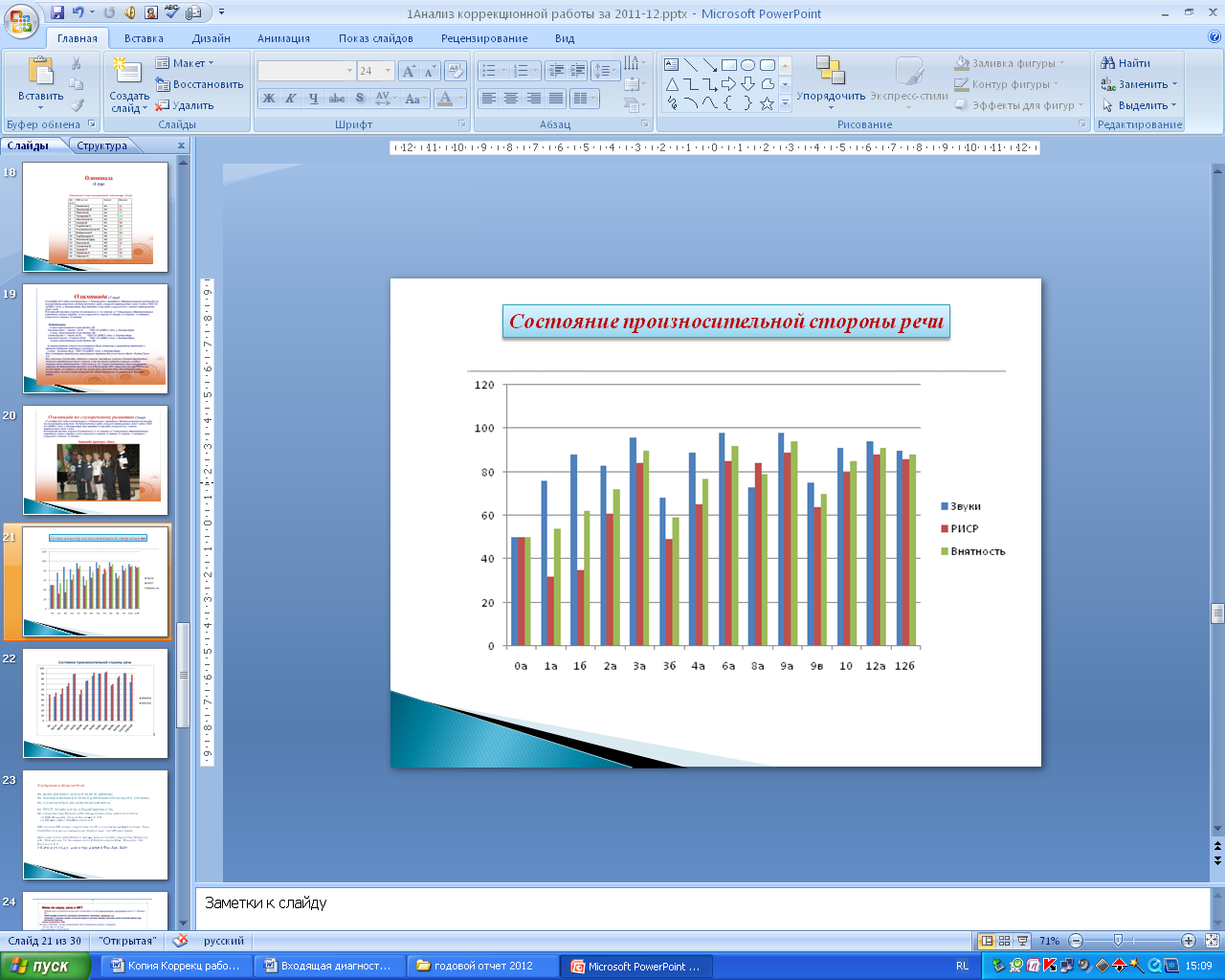 Развитие слухового восприятия детей с нарушениями слуха является одной из ведущих задач Центра. Оно осуществляется в условиях слухоречевой среды, предусматривающей постоянное восприятие воспитанниками речи окружающих с помощью звукоусиливающей аппаратуры разных типов. Деятельность всего педагогического коллектива направлена на обучение глухих детей нормам речевого общения, принятого среди слышащих. Такая работа проводится не только на специально организованных индивидуальных и внеклассных занятиях, но и в процессе организации жизнедеятельности детей. В текущем году совместно с учителями, воспитателями всех возрастных групп готовился речевой материал, воспринимаемый детьми на слух как на уроках, так и на внеклассных занятиях.4. Внеурочная деятельность.Коррекция дефекта слуха осуществляется как в условиях специально организованного обучения на музыкально-ритмических занятиях, на фронтальных занятиях (общеобразовательные уроки) и на индивидуальных занятиях по развитию речевого слуха и формированию произношения, так и на всех режимных моментах.На уроках, музыкально-ритмических занятиях и во внеурочное время обучающиеся воспринимают речь в основном слухозрительно. При развитии речевого слуха на специальных индивидуальных и фронтальных занятиях обучающиеся в основном воспринимают речь на слух. В условиях интенсивного развития нарушенной слуховой функции устная речь (ее произносительная сторона) формируется и совершенствуется на полисенсорной основе. При формировании произносительных навыков используются как слухозрительный, так и слуховой способы восприятия речи, а также разнообразные приемы коррекции произношения.  Результатом работы над развитием речевого слуха и формированием произношения является участие обучающихся во всех мероприятиях Центра и слухоречевых олимпиадах.Учащиеся Центра – участники и призеры региональных и межрегиональных олимпиад по слухоречевому развитию «Не буду молчать»Результаты проведения региональных и межрегиональных олимпиад по слухоречевому развитию «Не буду молчать»5.Научно-методическая составляющая в коррекционной работе Учителя по слухоречевой работе активно участвуют во всех научно-практических конференциях, проводимых Центром и ИРО, а также путём повышения профессионального мастерства, посредством проведения открытых занятий, уроков, слухоречевых олимпиад, семинаров и курсов повышения квалификации6.  Сопровождение детей в Центре «Эхо».В течение 3-х лет осуществляется психолого-педагогическое сопровождение детей от 2-х до 16 лет: глухих, слабослышащих, до и после кохлеарной имплантации, а так же сопровождение учащихся Центра. В настоящее время сопровождается 5 детей после КИ.В общеобразовательных учреждениях обучаются 2 ученика:  в речевой школе и техникуме;в школе слабослышащих - 3 ученика. Основной целью сопровождения являлась слухоречевая реабилитация детей после кохлеарной имплантации, развитие слуха и формирование произношения, накопление и расширение словарного запаса, формирование грамотных высказываний, формирование ритмико-интонационной стороны речи у глухих и слабослышащих детей.Работа с детьми велась по индивидуальным программам, разработанными педагогами Центра «Эхо». Занятия проводились по 1- 2 раза в неделю с каждым ребенком. Продолжительность занятия-40 минут. На занятиях широко использовались ИКТ (информационные компьютерные технологии).Использование компьютерных программ (КП) на занятиях позволяет разнообразить виды деятельности, делать процесс обучения интересным, эмоциональным, насыщенным.Результатом работы с детьми явилась интеграция детей (6 человек) в общеобразовательные дошкольные и школьные учреждения.7. Использование   ИКТна индивидуальных занятиях по развитию слуха и речи.  Учителями по слухоречевой работе внедряются в образовательный процесс информационно – коммуникационные технологии, а также технологии обеспечивающие дифференциацию и индивидуализацию обучения. Во всех классах и кабинетах установлены ПК и программное обеспечение.В течение учебного года каждым учителем были созданы проекты и презентации по темам программ по развитию речевого слуха и формированию произносительной стороны речи. Динамика использования перечисленных программ учителями по слухоречевой работе представлена ниже.Использование ИКТ на индивидуальных занятиях по развитию слуха и речив 2011/12 уч. году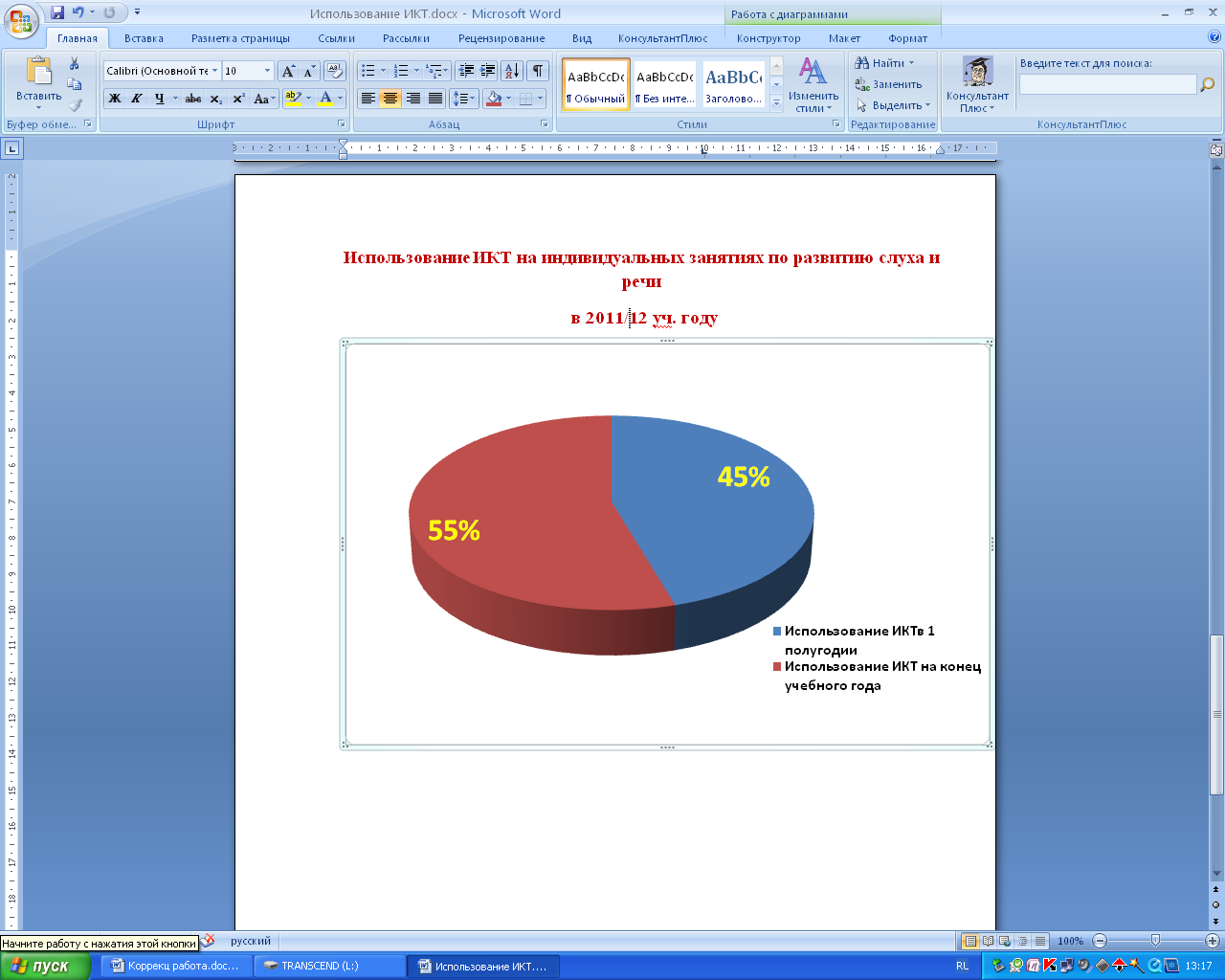 Участие детей в различных  конкурсах, фестивалях, спортивных соревнованиях составляет вторую часть коррекционной работы, позволяющей увидеть и оценить реализацию адаптационного потенциала ребёнка и возможности социализации. Участие обучающихся в конкурсах, фестивалях, спортивных соревнованиях (чел.)Учащиеся центра постоянно участвуют в общественно-полезных акциях, направленных на выполнение задач образовательной программы учрежденияСобеседования с участниками образовательного процесса и аналитические материалы свидетельствуют об удовлетворенности результатами образования и деятельностью образовательного учреждения по реализации прав детей на получение качественного образования.Вывод:содержание, уровень и качество подготовки выпускников школы соответствуют требованиям федеральных государственных образовательных стандартов.9.Состояние здоровья школьников, меры по охране и укреплению здоровья.Медицинский блок Центра имеет лицензию № ФС-66-01-001177 от 02 декабря 2009г. на осуществление медицинской деятельности, оснащён по положению, укомплектован штатами в соответствии с требованиями: врачом-педиатром (1.2 ставки), врачами сурдологами-отоларингологами (1.3 ставки), медицинскими сестрами (4.5 ставки), из них инструктором ЛФК (1 ставка), медсестрой по массажу (1 ставка).Состав учащихся по степени тяжести нарушения слуховой  функции(сенсоневральная  тугоухость, глухота)Частота стандартных исследований  слуховой функции по плану – 2 раза в год.Функциональные плановые  исследования нарушений слуховой функции в 2008-2012гг.Стандартные исследования проводятся в соответствии с планом, режим стандартный, устойчивый, обследуются все дети 2 раза  в год, по требованию – в любое время.  Во  конце 2011 календарного года приобретены: современный аудиометр и тимпанометр–импедансометр, что позволило расширить диапазон исследований слуховой функции. За период с 2008 по 2012гг. направлено на полное сурдологическое обследование по просьбе родителей для  отбора на КИ (кохлеарную имплантацию) – в ОДСЦ – 15 чел., в ГДСЦ – 18 чел. Тенденция к увеличению интереса родителей к кохлеарной имплантации выражена меньше, что связано с популяризацией метода, уровнем  информированностью родителей и возрастом детей. Решение актуальной проблемы - тестирование настроек слуховых аппаратов –проводится ежегодно специалистами ООО «Стоматех – ЛОРИ» по договору между учреждениями. Частично тестирование проводится детям, наблюдающимся в ОДСЦ и проходящим обследование перед переосвидетельствованием МСЭК.  В 2012-2013 уч. году тестирование планируется проводить в сурдокабинете Центра по мере приобретением необходимого оборудования.Слухопротезирование, замена индивидуальных СА проводится как по квотам ФСС, так и инициативно, за счёт родителей, как и замена  индивидуальных ушных вкладышей. Слуховыми аппаратами обеспечены все дети (100%), однако аппараты приобретаются родителями в разных сурдологических кабинетах и центрах,  чем объясняется разнообразие моделей и сложности работы с ними в условиях радиокласса с индукционной петлёй.Показатели состояния слуховой функции, в основном, стабильные; незначительные колебания исходных параметров слуха в течение года связаны с преходящими факторами: ОРВИ, отитами, утомлением к концу учебного года, реже – с сезонными аффективными расстройствами здоровья (у метеозависимых). Практически все дети с нарушенным слухом имеют сопутствующую патологию, поэтому диспансерное наблюдение включает не только сурдологическое наблюдение,  но также проведение консультаций и выполнение рекомендаций других специалистов.Обследование на АПК «АКДО», включающее подробную анкету, заполняемую родителями, требует наличия информированного согласия родителей (законных представителей) на обследование  ребёнка. Процесс информированного убеждения родителей потребовал времени.Информация о диспансеризации обучающихся в ГБОУ СО «ЦПМСС «Эхо» за 2008-2011гг.Все дети с нарушенным слухом,  обучающиеся в Центре, проходят диспансерный осмотр не реже двух раз в год вне зависимости от места проживания. Новым в процедуре диспансеризации является использование аппаратно-программного комплекса АКДО, при котором возможно выявление факторов риска заболеваний на доклиническом уровне. Медицинское обследование с помощью АКДО подразумевает привлечение к осмотрам родителей. Заполняя подробную анкету о своем ребенке (когда и чем болел), взрослые экзаменуют сами себя по теме: «Что я знаю о своем ребенке». Когда родители выполняют такой отчет в течение ряда лет (контингент детей постоянный, а медосмотры — процедура ежегодная), то они получают возможность не только накапливать нужную информацию, но и грамотного пользоваться ею.Все дети,  обучающиеся  вЦентре по программам начального общего образования, основного общего и среднего (полного) образования имеют статус «ребёнок-инвалид», все имеют ИПР (индивидуальные программы реабилитации).Проводится работа в части исполнения рекомендаций ИПР (индивидуальных программ реабилитации), т.к. все обучающиеся и значительная часть сопровождаемых  детей имеют инвалидность по нарушению слуха. Все дети находятся под диспансерным наблюдением сурдолога-оториноларинголога (100%), получают физиотерапевтическое лечение, лечение в оториноларингологическом и процедурном кабинетах, медицинский массаж, посещают занятия лечебной физкультурой - в соответствии с индивидуальной программой реабилитации (ИПР) и программой здоровьесбережения, реализуемой в Центре. Консультирование, диагностику и лечебно-профилактическую работу осуществляют: врач-педиатр, медицинские сестры, массажист, врач-отоларинголог-сурдолог, инструктор ЛФК. Оснащение медикаментами проводится регулярно на основе заявки зав.медпунктом. Медицинский осмотр сотрудников проводится в соответствии со списком работников, подлежащих периодическим медицинским осмотрам, согласованным с заместителем главного государственного санитарного врача по Октябрьскому, Кировскому районам г. Екатеринбурга. Вакцинация сотрудников и учащихся осуществляется в соответствии с планом прививок, имеются соответствующие отметки в медицинских книжках сотрудников и в прививочных сертификатах учащихся.Данные о вакцинопрофилактике детей за 4 года По результатам диспансеризации с целью реабилитации и профилактики обострения хронических заболеваний было проведено противорецидивное лечение по назначению врачей специалистов и школьного врача-педиатра на базе медицинского блока Центра.Число детей, состоящих на диспансерном учете по сопутствующей патологии В начале и в конце учебного года проводится осмотр детей врачами специалистами с проведением антропометрических измерений. По состоянию здоровья все  дети разделены на группы здоровья, заполняются листы здоровья в классных журналах.Распределение детей по группам здоровья (чел.%) Каждый ребенок проходит курс общего массажа, индивидуальной либо групповой лечебной физкультуры, курсы витаминотерапии. По плану диспансерного наблюдения, а также по ситуационной необходимости проводится выполнение назначений  врачей - специалистов. Проводится витаминизация 3-х блюд.Для закрепления достигнутых результатов слухоречевой реабилитации проводится физиотерапевтическое лечение в комплексе с занятиями сурдопедагога и логопеда.Вывод: структура контингента обучающихся соответствует типу и виду образовательного учреждения, объём и уровень медицинской помощи соответствуют лицензии.10.Организация питания.Центр имеет собственную столовую (пищеблок и обеденный зал), общей площадью 244.3 кв.м. Питание организовано по двухнедельному меню, согласованному с Территориальным Управлением Роспотребнадзора в Октябрьском и Кировском районах г. Екатеринбурга. Поставка продуктов питания осуществляется на основе договоров свободного закупа и  государственных контрактов, заключенных на основании размещения заказов путем проведения запроса котировок. Бракераж контролируется заведующей столовой. Качество пищи отслеживается в соответствии с программой производственного контроля. Питание для приходящих обучающихся – 2-х разовое,  для воспитанников, находящихся на круглосуточном пребывании -5-ти разовое. Вывод.  Нормы питания соблюдаются в соответствии с Постановлением Правительства Свердловской области № 764-ПП от 06.09.2006г.,  охват детей горячим питанием составляет 100% от общего количества.11.Обеспечение безопасности.Документация, регулирующая деятельность по охране труда и обеспечению безопасности образовательного процесса: приказы, положения, акты, инструкции, журналы регистрации инструктажей, программа производственного контроля - утверждена  14.01.2010г. Документация по охране труда соответствует требованиям норм и правилам охраны труда. Имеются планы эвакуации, пожарная декларация, информационные стенды, паспорт антитеррористической защищенности (Паспорт утвержден 27.06.2007 директором СКШИ № 139 Кривихиной А.В.. Согласован начальником отдела гражданской защиты Октябрьского района В.Н.Чуркиным, начальником октябрьского РУВД И.Б.Галкиным, представителем УФСБ по Свердловской области Д.А.Крючковым.). Пропускной режим осуществляют в дневное время вахтер, в ночное время сторож. За жизнь и здоровье детей в ночное время несет ответственность младший воспитатель на каждом этаже. Имеется пожарная сигнализация. В сентябре 2011г. проведена модернизация пожарной сигнализации ООО «Вега-ТСБ» в учебном корпусе. Учреждение оборудовано тревожной кнопкой. КТС проверяется Филиалом Федерального государственного унитарного предприятия «Охрана» МВД РФ по Свердловской области 1 раз в неделю (в среду). Охранные услуги оказываются по договору № 98-4/444 от 01.07.2011г. с  УВО при УВД по МО «город Екатеринбург».Видеонаблюдение – ведётся круглосуточно, 22 видеокамеры выведены на пост охраны.По каждому случаю травматизма составляется акт по форме Н-2. В целях предупреждения травматизма проводятся следующие мероприятия: вводные и повторные инструктажи по охране труда; инструктажи на рабочих местах; инструктажи по пожарной безопасности (2 раза в год) и электробезопасности (1 раз в год) с сотрудниками Центра и профилактические мероприятия по технике безопасности, ПБ и ЭБ с детьми. Директор учреждения, представители трудового коллектива прошли обучение (всего 5 человек) на курсах по охране труда в марте 2012г. Медицинские кабинеты, вахта, кабинет педагога-организатора укомплектованы аптечками первой помощи.Есть действующая «Программа социального сопровождения  детей, имеющих нарушения слуха, в  ГБОУ СО ЦПМСС «Эхо» на 2010 - 2012 гг., направленная  на совершенствование системы организации оказания психолого-педагогической и медико-социальной помощи детям с нарушенным слухом, повышение её эффективности, обеспечение доступности образования  и улучшение качества жизни.Вывод. Обеспечение безопасности соответствует требованиям и документам, регулирующим деятельность по охране труда и обеспечению безопасности образовательного процесса12. Перечень дополнительных образовательных услуг, предоставляемых образовательным учреждением.Дополнительное образование в школьном отделении позволяет решать задачи развития потребностей у детей и подростков в интеллектуальной деятельности, создание благоприятных условий для организации различных форм исследовательской деятельности с учётом возрастных особенностей и интересов детей и подростков. Организация пространства для творческой деятельности детей представлено творческими объединениями: «Калинка», «Художественное моделирование», «Театр на ладони», работает тренажерный зал. В кружках и спортивных секциях дополнительного образования занято 98% обучающихся.На базе Центра  работают 8 кружков и секций:- студия «Калинка» - для детей начальной школы;- студия «Театр на ладони» - неоднократный победитель и призёр Всероссийских конкурсов театральных коллективов «Мимики и жеста»;ИЗО студия – с направлениями:художественное творчество, компьютерная графика, народные промыслы, деревянное зодчество);секция Спортивного ориентирования (ДЮСШ «Росток») – неоднократный победитель и призёр соревнований областного и Всероссийского  уровня;секция Мини-футбола (ДЮСШ «Росток») – неоднократный призёр и победитель первенства области;секция Бадминтона (ДЮСШ «Виктория»)секция Греко-римской борьбы (ДЮСШ «Греко-римской борьбы») – многократный призёр и победитель первенств Свердловской области и России;Шахматная секция (ДЮСШ «Интеллект» - успешно развивающееся направление, победители и призёры Чемпионата страны»2012г.Традиционными являются следующие мероприятия: «День знаний», «Час поэзии», «День учителя», «День матери», «Дни здоровья», «Новогодний праздник», «Неделя детской книги», месячник патриотического воспитания в честь Дня защитника Отечества, «Неделя добрых дел», «Последний звонок», предметные недели и др.Фрагмент анализа воспитательной работыза 2011-2012 учебный годВ 2011-2012 учебном году основной целью воспитательной работы  являлось:   создание единого воспитательного пространства, главной ценностью которого является личность каждого ребенкаЗадачи воспитательной деятельности: Создание условий для успешной адаптации ребенка к жизни в ученическом коллективе Формирование нравственных чувств и культуры общения. Обеспечение безопасного и бесконфликтного существования ребенка.Вооружение учащихся знаниями о социуме, о социальной структуре общества, правилах поведения в общественных местах. Предоставление оптимальных возможностей для раскрытия и развития способностей учащихся, развитие  личностных качеств.формирование у учащихся всех возрастов понимания значимости здоровья для собственного самоутверждения; Предоставление оптимальных возможностей для сохранения и укрепления здоровья школьниковСоздание условий для позитивного общения учащихся в школе и за ее пределами, для проявления инициативы и самостоятельности, ответственности, искренности и открытости в реальных жизненных ситуациях, интереса к внеклассной деятельности на всех возрастных этапах;Создание условий  для активного взаимодействия неслышащих детей и подростков  с социумом Для реализации поставленных  задач были определены  приоритетные направления, через которые и осуществлялась воспитательная работа:Интеллектуальное (познавательное)КоммуникативноеГражданско-патриотическоеХудожественно-творческоеТрудовоеСпортивно-оздоровительноеОсновными формами работы с детьмиявляются:Игра, внеклассные занятия, занятия с использованием ИКТ, экскурсии, трудовые дела (дежурства, благоустройство школьной территории), диалог, внеклассное чтение, занятия в кружках по интересам, общешкольные мероприятия: праздники, концерты, олимпиады, викторины, конкурсы, спортивные мероприятия, дни здоровья, весёлые старты.  Массовое вовлечение обучающихся во внеклассную работу осуществляется через коллективные творческие дела, традиционные праздники, конкурсы и соревнования различных уровней.Наши традиции. В 2011-12 уч.г. были проведены все традиционные мероприятия ОУ: «День знаний», концертная программа ко Дню Учителя, «День Матери», «Новогодний праздник» проведен как «Новогодние калейдоскоп» (так учащиеся начальных классов побывали на спектакле театра Щелкунчик, в ТЮЗе  и ДЮЦ «Калейдоскоп» - клуб «Орфей»,  «День Святого Валентина», «День Защитника Отечества», «Масленица», праздничный концерт к 8 марта, «Последний звонок», Выпускной бал. В них принимали участие все учащиеся. Активность учащихся  начальной  школы в общешкольных мероприятиях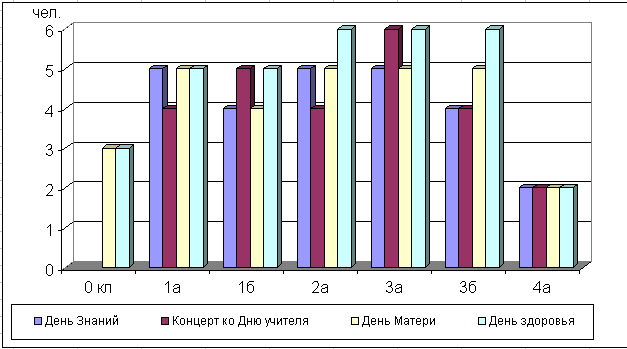 Активность учащихся  5 – 9 классов в общешкольных мероприятияхАктивность учащихся  10 – 12 классов в общешкольных мероприятияхВ  течении учебного года были оформлены информационные стенды:- Экскурсия в парк; - Новогодние поделки;- В мире сказок;- Космос глазами детей;- День Победы;- Права детей.Социальные  партнеры Центра «Эхо»Вывод. Воспитатели  и педагоги дополнительного образования ориентируются на индивидуальные особенности детей, проводят большую работу по стимулированию и поддержке стремления детей проявлять и развивать свои способности.13.Социальная активность и социальное партнерство общеобразовательного учрежденияПедагогическим коллективом организована деятельность по социально-правовой защите детей, оказавшихся в трудной жизненной ситуации: создан Совет по профилактике правонарушений среди обучающихся центра. Органами самоуправления являются Совет центра, педагогический совет, общее собрание трудового коллектива, родительский комитет. Сложившаяся система работы с родителями дает положительные результаты. В центре действует Попечительский Совет.Участники образовательного процесса информированы о целях и задачах развития центра, о правах и обязанностях участников образовательного процесса.В центре оформлены стенды: «Права ребенка в РФ и Свердловской области». В фойе 1 этажа в помощь обучающимся и их родителям размещена информация об органах и учреждениях профилактики безопасности и правонарушений несовершеннолетних, аппарата Уполномоченного по правам человека и по правам ребенка в Свердловской области, социально-психологической службы, органов опеки и попечительства, прокуратуры, УВД Октябрьского района, ТКДН и ЗП  Октябрьского района. ГБОУ СО «ЦПМСС «Эхо» сотрудничает с органами системы профилактики безнадзорности и правонарушений несовершеннолетних и защиты их прав: Территориальными комиссиями по делам несовершеннолетних г. Екатеринбурга и Свердловской области, отделами опеки и попечительства Управления социальной защиты населения. В соответствии с воспитательной системой центра с учащимися школьного отделения центра проводятся беседы, классные часы, собрания по разъяснению прав и обязанностей учащихся.В соответствии с Областным законом от 9.01.1998 года № 4-ОЗ «Об обращениях граждан» в центре ведется учет предложений, заявлений и жалоб граждан. Все обращения фиксируются в книге регистрации заявлений и обращений с датой поступления и результатом рассмотрения. За последние 3 года поступило 44 обращения, которые рассмотрены в установленные сроки и в установленном порядке. В соответствии с Программой мониторинга качества образования проводится анкетирование удовлетворенности участников образовательного процесса его различными сторонами среди учащихся, родителей и педагогов. Наблюдается положительная динамика показателей удовлетворенности среди всех участников образовательного процесса.Кроме того, в рамках мониторинга здорового образа жизни (ЗОЖ) среди учащихся 5-9 и 10-12  классов проводится анкетирование: «Моё отношение к курению». С целью изучения и оценки  уровня воспитанности обучающихся проводится педагогический мониторинг в рамках эксперимента по проблеме «Определение уровня воспитанности обучающихся, сопровождаемых детей и подростков с нарушенным слухом в ГБОУ СО ЦПМСС «Эхо». С целью выявления сложностей в отношениях неслышащих подростков в закрытом коллективе и в открытом обществе в старшем звене проводится  исследование самооценки коммуникабельности  (тест В. Ф. Ряховского «Коммуникабельны ли Вы»). Также проводится работа с учащимися старших классов по профилактике межнациональных конфликтов, экстремизма среди учащихся. В локальных актах отражены права всех субъектов образовательного процесса и разграничены компетенции органов самоуправления: Совета школы, педагогического Совета.Информация о деятельности ГБОУ СО «ЦПМСС «Эхо» доступна общественности через проведение Дней открытых дверей, семинаров на базе Центра, участие педагогов в научно-практических конференциях, семинарах, работу сайта www.центрэхо.рф,  который развивается.Благодаря разнообразным образовательным услугам, квалификации педагогов, качеству образования выпускников центр востребован в социуме, что подтверждается результатами анкетирования, собеседования с родителями.Центр «Эхо» является базовой площадкой ИРО, базой ознакомительной, производственной и преддипломной практики студентов ФГАОУ ВПО УрФУ им. первого Президента России Б.Н.Ельцина (Кафедра социальной работы Департамента политологии и социологии Института социальных и политических наук и Кафедра вычислительной техники Физико-технического института). Центр сотрудничает с другими ВУЗами гг.Екатеринбург, Челябинск, Новосибирск, Санкт-Петербург, Москва,  Минск, Берлин и др., а также с ОУ, обучающими детей с нарушенным слухом  в городах Уральского региона и России.На базе Центра второй год работает ЦПМПК (центральная психолого-медико-педагогическая комиссия),профилированная на проблемы выбора образовательного маршрута для детей с нарушенным слухом.  Для успешной адаптации и интеграции обучающихся в социум  в Центре определены сферы взаимодействия в едином образовательном сообществе:Таким образом, в центре реализуются принципы государственно-общественного управления, обеспечивается социально-правовая защита детей.Вывод: в образовательном учреждении в достаточной мере обеспечены права участников образовательного процесса.14.Основные текущие задачи ЦентраНа 2012 – 2013 учебный год определены следующие задачи:Совершенствование работы педагогов по формированию у учащихся ключевых компетенций – готовности использовать усвоенные знания, умения и способы деятельности в реальной жизни для решения практических задач.Развитие активных форм обучения и воспитания.Повышение результативности работы с одаренными детьми путём создания  индивидуально-развивающих программ. Активизация   развития  творческой,  проектно-исследовательской деятельности учащихся и педагогов.Индивидуализация процесса овладения устной речью путём  сохранения преемственности  в работе учителей младшей и старшей школы, учителей по развитию слухового восприятия и произносительной стороны речи и воспитателей.Повышение качества проведения уроков и занятий, совершенствование методического уровня педагогов на основе внедрения современных информационных технологий.15.Основные направления ближайшего развитияЦентра (на год, следующий за отчетным).Основные целевые направления, принятые к исполнению на 2012-2013 уч. годв рамках программы развития Центра «ОАЗИС»I. Образование 1.1.реализация образовательных программ дошкольного образования компенсирующего вида; общеобразовательных программ начального, основного, среднего (полного) общего образования для глухих, слабослышащих и позднооглохщих детей; общеобразовательных программ для детей с умственной отсталостью различной степени тяжести; общеобразовательных программ для детей, имеющих сложный дефект; образовательных программ дополнительного образования; программ начального профессионального образования и допрофессиональной подготовки;Инновационное направление: сочетание традиционного коррекционного образования с психолого-педагогическим и медико-социальным сопровождением не только ребёнка с нарушенным слухом и его семьи, но и  методическое сопровождение специалистов  образовательных учреждений всех типов и видов.II. Адаптация.2.1. диагностика уровня психического, физического развития и отклонений в поведении детей с нарушенным слухом;2.2. психокоррекционная и психопрофилактическая работа с детьми с нарушенным слухом, реализация коррекционно-развиваюших и реабилитационных программ;Инновационное направление: создание современной модели внеурочной деятельности обучаемого или сопровождаемого.III. Здоровьесбережеие3.1. консультирование детей с нарушенным слухом, их родителей (законных представителей), педагогических работников, других специалистов по вопросам психолого-педагогического и медико-социального сопровождения;3.2. организация условий для круглосуточного пребывания детей;3.3. организация питания и медицинского обслуживания обучающихся учреждения, реализация лечебно-оздоровительных мероприятий;Инновационное направление:профилактика и ранняя диагностика нарушений здоровья с использованием автоматизированной системы мониторинга и скринирующей диагностики «АКДО»IV. Информатизация4.1. использование информационных технологий для развития содержания образования и ППМС-сопровождения;Инновационное направление:создание и развитие единой системы мониторинга  результатов организации и управления процессами обучения и ППМС-сопровожденияV. Социализация5.1. обеспечение физического и психолого-социального благополучия  обучающихся, сопровождаемых;5.2. оказание информационной и методической помощи всем участникам образовательного процесса, а также учреждениям образования, по вопросам обеспечения социализации детей и подростков с нарушенным слухом.Инновационное направление:создание новой  по своей структуре и содержанию модели допрофессионального образования неслышащих учащихся и воспитанников коррекционной школы-интерната.Показатели эффективности реализации этапа программы в 2012-2013 уч. годуКачественные показатели (по результатам мониторинга):- достижение заданного качества образования; обновление содержания и технологий обучения с учетом современных требований к ним, в том числе – при дистанционных формах (90% родителей и обучающихся удовлетворены результатом);- формирование многоуровневого подхода в системе коррекционного образования и ППМС-сопровождения детей с нарушенным слухом при сохранении его качественной определенности и практической профессиональной направленности (70% удовлетворены выбором образовательного маршрута);- обеспечение преемственности непрерывного образования на основе вариативных образовательных программ и современных тенденций развития учебно-воспитательного процесса (уменьшение разрыва показателей успеваемости между начальным и средним звеном на 10%);- участие в гуманизации образования через интеграцию (100% подростков, совмещающих обучение с НПО, завершают его успешно);- развитие воспитательного потенциала Центра в гражданском воспитании, профессиональном определении и творческой самореализации личности ребёнка с нарушенным слухом (число призёров и лауреатов конкурсов и соревнований увеличивается на 20%);- повышение конкурентоспособности и профессиональной мобильности выпускников с проблемами слуха на рынке труда (рост трудовой занятости на 15%) ;- максимальный учет интересов и  желаний  учащихся и их родителей в выборе содержания и технологии учебно-воспитательной работы (удовлетворены 90% детей и родителей);- рост включенности учащихся, и родителей в систему соуправления школьным отделением - до 20%).- совершенствование  условий для творческой самореализации педагога (100% педагогов успешно проходят очередную аттестацию).Количественные показатели (по данным статистики):- каждый педагог пройдет профессиональную переподготовку и повышение квалификации (100%);- каждый обучающийся, сопровождаемый успешно завершит курс обучения на оцениваемом этапе (100%). Для оценки показателей может быть использована система оценки качества деятельности, разработанная и использующаяся в Центре.29.06.2012г.Директор ГБОУ СО ЦПМСС «Эхо»                                                                             А.В.КривихинаСтруктура контингентаДошкольное образованиеНачальное общее образованиеОсновное общее образованиеСреднее (полное) общее образованиеКоррекциное образованиеВсегопо ОУКоличество обучающихся/воспитанников4312110672Общее количество классов/количество обучающихся в т.ч. в том числе:1/46/314/212/102/615 / 72- классы для глухих детей 1/46/315/272/102/615 / 72КлассКоличествоКоличествоКоличествоместо проживанияместо проживанияОсобенности семьи обучающегосяОсобенности семьи обучающегосяОсобенности семьи обучающегосяОсобенности семьи обучающегосяОсобенности семьи обучающегосяКлассвсегомальчдевочЕкатеринСв. областьнеполнеблагопекмногодглухих044040210101а53214310011б51414200102а64224200033а65142110013б65106010014а32130000106а53214100018а62415000029а43104412009в633150010110а624332110012а523140000012б5140500001Всего72403222501764311%10055,644,430,669,423,68,35,54,215,3НаименованиеЕдиницы измерения12Наличие компьютерной базыКоличество персональных ЭВМ (показывается количество всех имеющихся ПК), учитывая ноутбуки69из них:- приобретённых за последние три года (ед.)2- используются в учебных целях (показывается количество ПК из всех имеющихся, которые используются в учебных целях)45Наличие кабинетов основ информатики и ИКТ (при отсутствии таких кабинетов поставить «0»), учитывая мобильный кабинет (ед.)3в них рабочих мест  с ЭВМ (мест), кроме рабочего места учителя 18Наличие библиотечно-информационного центра (ед.)Количество интерактивных досок4Количество мультимедийных проекторов6Подключено ли учреждение к сети Интернет (да, нет)датип подключения:    модем, выделенная линия, спутниковоеВыделенная линияКоличество персональных ЭВМ, подключённых к сети Интернет (ед.)55Количество персональных ЭВМ в составе локальных сетей (ед.)55Наличие в учреждении электронной почты (да, нет)даИмеет ли учреждение собственный сайт в сети Интернет (да, нет) даНаличие АПК «Комфорт»1Наличие АПК «Комфорт - Лого»1Наличие АПК «АКДО»1Наличие документ-камеры2Дополнительное оборудование:Наличие аудио и видеотехники (указать наименование, количество) Видеокамеры DVD-плеерВидеомагнитофонМузыкальный центрРечевой аудио класс «УНИТОН»Тренажер речевой «УНИТОН»Усилитель «Интон-М»Аппаратура звукоусиливающаяАппарат местной связиМикрофонКлавиатура музыкальная20212161311151315Множительная и копировальная техника (указать наименование, количество)МФУ-6Ксерокс-1АС40 - клинический аудиометр с расширенным набором функций и частотным диапазоном до 16 кГц.1АТ-235 /h- автоматический импедансометр с встроенным термопринтером1Hi-Pro - модуль для настройки слуховых аппаратов 1ДокументыРезультаты аккредитационной экспертизыСоответствие (несоответствие) требованиям123Учебный планУчебный план школьного отделения Центра составлен на основании Базисного учебного плана Российской Федерации, базисного учебного плана общего образования глухих детей, образовательных программ для слышащих детей с учетом приказов и рекомендаций Министерства общего и профессионального образования Свердловской области. Распределение часов учебного плана школьного отделения дает возможность обучающимся войти в единое образовательное пространство Российской Федерации, сделать обоснованный выбор дальнейшего жизненного пути. При составлении учебного плана школьного отделения учтены следующие позиции: гигиенические нормы учебной нагрузки; обязательность соблюдения структуры (федеральный, региональный и школьный компоненты); правовая защищённость обучающихся школы на гарантированное образование в пределах федерального государственного образовательного стандарта.Содержание учебного плана отвечает следующим принципам: преемственность целей образования на различных ступенях обучения, приоритет развития культуры здоровья.Учебный план школьного отделения на 2011 - 2012 учебный год включает федеральный, региональный, коррекционный и школьный компоненты и направлен на обеспечение прав обучающихся на получение качественного образования, установленного федеральными государственными образовательными стандартами, непрерывности начального, основного общего, полного среднего образования, личностно-ориентированного подхода в учебном процессе через систему оптимальной нагрузки, создание условий для самоопределения обучающихся.Формирование компонента ОУ осуществляется исходя из запросов потребителей образовательных услуг, возможностей общеобразовательного учреждения, особенностей контингента обучающихся.Экспертиза учебного плана с точки зрения его фактической реализации позволила сделать следующие выводы:максимальная нагрузка обучающихся не превышает предельно допустимые нормы, обозначенных в санитарно-гигиенических требованиях, во всех классах дополнительно введен 3-й урок физической культуры;набор предметов и норма часов инвариантной части соответствуют БУП РФ;установлена преемственность в реализации образовательных программ на всех ступенях обучения.соответствиеРасписание учебных занятийРасписание занятий – основной организационный документ, определяющий условия функционирования школьного отделения. Следует отметить максимальное стремление к оптимальности составления расписания, что способствует эффективности образовательного процесса, снижению и ликвидации перегрузок обучающихся, повышению работоспособности, осуществлению взаимосвязи урочной и внеурочной деятельности. Расписание учебных занятий соответствует учебному плану школьного отделения и требованиям СанПиН. Расписание сбалансировано по степени нагрузки, отражает структуру учебного плана, утверждено приказом директора Центра. Максимальная учебная нагрузка выдерживается по всем уровням в условиях 5-дневной учебной недели для обучающихся  1 – 4 классов, 6-дневной учебной недели для обучающихся 5-12 классов.соответствиеРасписание коррекционно-развивающих  занятийРасписание коррекционно-развивающих занятий соответствует учебному плану школьного отделения и требованиям СанПиН. Расписание сбалансировано по степени нагрузки, отражает структуру учебного плана, утверждено директором Центра. соответствиеРасписание кружковРасписание кружков соответствует воспитательной программе школьного отделения и требованиям СанПиН. Расписание сбалансировано по степени нагрузки, отражает все направления работы воспитательной системы центра, утверждено директором центра. соответствиеКлассные журналы, журналы ИГКЗ, ГПД, журналы кружковой работы.В классных журналах количество изучаемых дисциплин соответствует учебному плану и расписанию занятий, прослеживается фактическое исполнение учебных программ, а также соответствие проведенных занятий заявленной часовой нагрузке учебного плана. Количество проведенных занятий соответствует запланированному объему по всем ступеням обучения. В журналах допускаются исправления.соответствиеГодовой календарный учебный графикГодовой календарный учебный график утверждён директором Центра, согласован с отделом охраны прав детей и комплексной безопасности в системе образования Министерства общего и профессионального образования Свердловской области, соответствует Уставу центра, Типовому положению о центре психолого-педагогической и медико-социальной помощи, реализуется в полной мере.соответствиеУчебные программы, тематические планы и рабочие программы.Используемые в Центре программы позволяют полностью реализовать образовательный стандарт в части минимума содержания. В качестве оснований для разработки рабочих программ учебных предметов используются программы, допущенные Министерством образования и науки РФ  и принятые решением педагогического совета от 30 августа 2011г.  № 37. В начальной школе с 1 по 4 класс используется программы специальных (коррекционных) образовательных учреждений 1 вида (для глухих детей). В основной школе в 5 классе используется программы специальных (коррекционных) образовательных учреждений 1 вида (для глухих детей), с 6 по 10 класс - общеобразовательные программы ФГОС  с 5 по 9 класс.  В средней школе 11-12 класс используются общеобразовательные программы 10-11 классов ФГОС.Предмет «Технология» в 12 классе реализуется на основе договора с «Областным техникумом дизайна и Сервиса» от 1 июля 2010г, согласованного с МОПОСО.соответствие№ п/пФ. И. О. Должность Образование Квалификационная категорияКвалификационная категорияСтаж работы в должности№ п/пФ. И. О. Должность Образование руководительспециалистСтаж работы в должности1КривихинаАннаВадимовнадиректорВысшее педагогическое высшая6  лет2КозловаВалентинаПетровнаЗаместитель директора по на-учно-методиче-ской работеВысшее медицинскоеВысшее специальноевысшаясурдолог3 года3Серегина ИринаИвановнаЗаместитель директора по коррекционной работеВысшее педагогическое специальноеперваяучитель-дефектолог,высшая7 лет4ШартиноваГыльфинаГабдулхаевнаГлавныйбухгалтерСреднееспе-циальное(эко-номическое)Главныйбухгалтер5 летКвалификацияВсего % к общему числу педагогических работниковимеют квалификационные категории4295,5в т.ч. – высшую1022,7-  первую3068,2-  вторую24,5 не имеют категории 24,5Общее количество педагоговстаж работыстаж работыстаж работыстаж работыстаж работыобразованиеобразованиеобразованиеОбщее количество педагоговдо 2 лет2-5 лет5-10 лет10-20 летсвыше 20летВысшее профессиональноеСреднее профессиональноеНе имеют педагогического образования4471181083374Учебный годКоличество педагогических работниковПроцент педагогов, имеющих квалификационную категориюПроцент педагогов, имеющих квалификационную категориюПроцент педагогов, имеющих квалификационную категориюПроцент, педагогов, не имеющих квалификационной категорииОбщий процент аттестованных педагогических  работниковУчебный годКоличество педагогических работниковВысшая квалификационная категорияПервая квалификационная категорияВторая квалификационная категорияПроцент, педагогов, не имеющих квалификационной категорииОбщий процент аттестованных педагогических  работников2008- 20095422,366,67,43,796,32009- 20105416,772,27,43,796,32010- 20115318,973,63,73,796,32011-20124422,768,24.54.595,5Наименование наградыДоля педагогических работников, имеющих отраслевые награды и почетные званияОтличник народного просвещения РФ2Почетная грамота Министерства образования РФ3Почетная грамота Министерства общего и профессионального образования Свердловской области19Благодарность Министерства общего и профессионального образования Свердловской области1№ п/пНаименование образовательной программы (тема), курсов ПКОбразовательное учреждение, проводившее повышение квалификациипрошли обучениеДолжность/специальностьДата повышения квалификации1234561Механизмы реализации индивидуальной программы реабилитации ребёнка-инвалида в части получения детьми-инвалидами образования в обычных образовательных учреждениях (72 часа)ГОУ ВПО «Московский городской психолого-педагогический Университет», г.Москва2заместители директораДекабрь 2011г.2Организация охраны труда в ОУГБОУ ДПО СО «Институт развития образования5ДиректорИнженер по ОТПедагог-организ.Врач-педиатрЗав.производством Март 2012г3Тренинг по реализации комплексной программы реабилитации детей с ОВЗНаучно-образовательный центр «Социальная защита детей и молодежи» Московского государственного гуманитарного университета им.М.А. Шолохова2УчительУчитель по слуховой работеФевраль 2012г4Особенности предметного содержания и методического обеспечения курса математики в 1 классе в контексте ФГОСРегиональное представительство издательств «Дрофа» и «Просвещение» на Урале1Учитель по слуховой работеМарт 2012г5Обучение навыкам саморегуляции на основе метода функционального биоуправления с использованием программ НПФ «Амалтея», 40ч.НПО «Амалтея»,г.Санкт Петербург1Учитель по слуховой работе Февраль 2012г6Руководитель организации, не отнесенной к категории по гражданской оборонеУчебно-методический центр по ГО и ЧС Свердловской области1Заведующая хозяйством  2012г7 «Содержание и технологии реализации федерального государственного образовательного стандарта начального общего образования» (в объеме 72 часов) ИРО, г.Екатеринбург10Учителя2012г8«Организация введения федерального государственного образовательного стандарта начального общего образования» (в объеме 72 часов)ИРО, г.Екатеринбург3руководители (директор и два заместителя)2012г9Курсы повышения квалификации по программе «Слухоречевая реабилитация после кохлеарной имплантации» (72 час.) - ИКП РАО г. Москва1учитель-дефектолог;2012г10Обучающий семинар по работе с комплексом «КомфортЛОГО» (72 час.)- НПО «Амалтея» г. Санкт-Петербург 3психолог, учителя-дефектологи2012гВсего прошли курс повышения квалификацииВсего прошли курс повышения квалификации29Учебный годКоличество педагогических работниковПроцент, имеющих квалификационную категориюПроцент, имеющих квалификационную категориюПроцент, имеющих квалификационную категориюПроцент, не имеющих кв. категорииОбщий процент аттестованных пед. работниковУчебный годКоличество педагогических работниковВысшая квалиф.катег.Первая к.к.Вторая к.к.Процент, не имеющих кв. категорииОбщий процент аттестованных пед. работников2008- 20095422,366,67,43,796,32009- 20105416,772,27,43,796,32010- 20115318,973,63,73,896,22011-20124422,768,24.54.595,5№ФИО, специальностьМетодическое объединениеТема Дата Место проведения1Мазеина А.И., учитель по слуховой работеОбластное методическое объединение логопедовСовременные технологии оказания логопедической помощи учащимся с ОВЗ в системе коррекционного образования Свердл.областиМарт 2012г,  ГБОУ СО «ЦПМСС «Речевой центр»2Красноперова М.А., учитель по слуховой работеОбластное методическое объединение логопедовДифференциальная диагностика. Смешанные и сочетанные нарушения. Представление опыта работы с детьми школьного возраста2012г, ГБОУ СО «ЦПМСС «Речевой центр»4 Паянова К.А., учительОбластной семинар для учителей-логопедов «Организационно-содержательные условия образовательного процесса в речевой школе».2009г, ГБОУ СО «ЦПМСС «Речевой центр»№п/пФИОТемаФорма представленияМесто проведения11-я Всероссийская научно – практическая конференция с  международным участием «Организация доступной образовательной среды для детей с нарушенным слухом»«Использование ПАК «Видимая речь-3» и комплексного речевого тренажера « Интон-М» при работе над произносительной стороной речи глухих детейДемонстрация видеофрагментов занятия с web-трансляцией Центр  «Эхо»,09.02.201211-я Всероссийская научно – практическая конференция с  международным участием «Организация доступной образовательной среды для детей с нарушенным слухом»«Школа будущего».Мастер-класс (8-а кл)Центр «Эхо», 09.02.201211-я Всероссийская научно – практическая конференция с  международным участием «Организация доступной образовательной среды для детей с нарушенным слухом»Слухоречевая реабилитация детей раннего дошкольного возраста после КИДемонстрация видеофрагментов занятия с web-трансляциейЦентр «Эхо», 09.02.201211-я Всероссийская научно – практическая конференция с  международным участием «Организация доступной образовательной среды для детей с нарушенным слухом»Результаты слухоречевой реабилитации позднооглохшего ребенка с кохлеарным имплантомДемонстрация видеофрагментов занятия с web-трансляциейЦентр «Эхо», 09.02.201211-я Всероссийская научно – практическая конференция с  международным участием «Организация доступной образовательной среды для детей с нарушенным слухом»Использование речевого тренажера-индикатора звучания «ИНЗ» при формировании произношения глухих детейСообщениеЦентр «Эхо»,09.02.201211-я Всероссийская научно – практическая конференция с  международным участием «Организация доступной образовательной среды для детей с нарушенным слухом»Слухоречевая реабилитация детей школьного возраста после КИМастер-классЦентр «Эхо», 09.02.2012МероприятиеФормаучастияКол-во участвовавшихМесто проведенияВремя проведения1234561Базовая площадка ИРО «Обеспечение доступности образования детям-инвалидам на основе дистанционных образовательных технологий»Проект  (Приказ от 13.10.10. №174-д)Весь педагогич. коллективГБОУ СО ЦПМСС «Эхо»2011-2012 уч. год2 Ознакомление студентов и преподавателей Берлинского университета им. Гумбольдта с системой образования детей с нарушенным слухом в Свердловской области Презентация-семинар22 чел.ГБОУ СО ЦПМСС «Эхо»21.09.2011.3Участие специалистов Центра в «круглом столе» и посещение мастер-классов специалистов Берлинского университета им. Гумбольдта. обучение в «мастер-классе»,«круглый стол»2 чел. УрГПУ, институт дефектологии22.09.20114Совместное с «Речевым Центром» проведение областного методического объединения логопедов: «Логопедическое сопровождение детей с нарушенным слухом после кохлеарной имплантации»выступление на областном методическом объединении логопедов4 чел.ГБОУ СО ЦППМСС «Речевой Центр»октябрь 201151 межрегиональная олимпиада по развитию слуха и речи 2-4 классы «Не могу молчать!» организация  и участиеучителя по слуховой работеГБОУ СО ЦПМСС «Эхо»27.10.20116Всероссийская научно-практическая конференция ИКП РАО г. Москва «Актуальные проблемы профессионального образования учащихся с нарушенным слухом» Участие: публикаций – 4, сообщение и презентация – 14 чел.ИКП РАО , г. Москва на площадке  г. Пермь01-03.11.2011. 7Конференция МОПОСО «Образование детей-инвалидов с использованием дистанционных образовательных технологий: практика и перспективы». Участие в организации и проведении. Секция: «Интеграция ребёнка-инвалида в социокультурное пространство. Проблемы и перспективы развития с использованием дистанционных технологий»..5 участников с докладамиГБОУ СО ЦПМСС «Эхо»ноябрь 20118Организация и проведение 1 регионального научно-практического семинара «Социальная реабилитация детей с ОВЗ средствами дополнительного образования»Организация и проведениевесь коллективГБОУ СО ЦПМСС «Эхо»ноябрь 20119Победитель конкурса среди государственных образовательных учреждений Свердловской области, внедряющих инновационные проекты, направленные на успешное социальное становление детей, находящихся в трудной жизненной ситуации, детей с ограниченными возможностями здоровья, детей-сирот и детей, оставшихся без попечения родителей.конкурс проектов5 чел.МОПО СОноябрь 201110Победитель конкурса среди государственных образовательных учреждений Свердловской области, реализующих программы патриотического воспитанияконкурс проектов5 чел.МОПО СОноябрь 201111Участие в едином методическом дне «Качество образования в Свердловской области: состояние и перспективы»)Слушатели2 чел.г.Берёзовскийдекабрь 2011г. 12Участие в совещании с общественными организация инвалидов «Социальная поддержка и реабилитация инвалидов в Свердловской области. Итоги 2011г. Планы на 2012г.»Слушатели2 чел.г.Екатеринбург, Центр реабилитации инвалидов15.12.2011.13конкурса среди педагогических работников, осуществляющих патриотическое воспитание в образовательном учреждении в 2011 г.конкурс проектов, участиеучастников – 3 чел., победителей - 2 чел.МОПО СО, г.Екатеринбургдекабрь 2011г.142 тур профессионального конкурса «Интерактивные технологии» Участие в конкурс проектов, участник - учитель русского языка и литературы. 1 чел.Награжден грамотой ИРОИРО, г Екатеринбургянварь 2012г151-я Всероссийская научно – практическая конференция с  международным участием «Организация доступной образовательной среды для детей с нарушенным слухом»  Организация и проведениеВесь коллектив (145 чел., 52 учреждения, 7 субъектов РФ, Республика Беларусь)ГБОУ СО ЦПМСС «Эхо»09.02.2012.16Семинар - «Особенности предметного содержания и методического обеспечения курса математики в первом классе в контексте ФГОС»Участие3 чел.Кафедра дошкольного и начального образования АПК и ППРО12.02.2012.17Семинар - «Диагностика сформированности универсальных учебных действий при работе с системами учебников издательства « Просвещение» Участие3 чел.НМЦ издательства «Просвещение», г. Санкт-Петербург15.03.2012.18Семинар - «Молодой учитель в социальном векторе России» Участие3 чел.(Свердловское отделение Всероссийского педагогического собрания)20.03.2012.19Семинар- «Современные технологии оказания логопедической помощи учащимся с ОВЗ в системе  коррекционного образования  Свердловской области» Участие3 чел.(ГБОУ СО «ЦПМСС «Речевой центр»);20.03.201220Первое заседание областных МО учителей, работающих с детьми с нарушениями слуха Участие3 чел.(МОПОСО);20.03.2012.21Всероссийская конференция «Актуальные проблемы специальной педагогики и психологии» - телемост Участи, телемосте 3 чел.телемост «Челябинск - Екатеринбург», Челябинский государственный педагогический университет22.03.2012.22Всероссийская научно-практическая конференция «Модернизация специального (коррекционного) образования в условиях введения федеральных государственных образовательных стандартов общего образования» участие в проведении, соруководство  2-мя секциями6 чел.ГБОУ СО ЦПМСС «Эхо»28.03.2012.23II-я Межрегиональная олимпиада по слухоречевому развитию «Не буду молчать!» среди обучающихся 10,12 классовОрганизация и проведениевсе педагоги по слухоречевой работеГБОУ СО ЦПМСС «Эхо»09.02.201224VI Международная научно-практическая конференция «Информационные и коммуникационные технологии в образовании»участие в проведении, соруководство секцией; 8 сообщений; 8 публикаций8 чел.ИРО, г.Екатеринбург17.05.2012.25Международная научно-практическая конференция «Global education – образование без границ».участие . доклад 1 чел.Законодательное Собрание Правительства Свердловской области18.05.2012.26III Всероссийский Форум по здоровьесбережениюучастие3 чел.Законодательное Собрание Правительства Свердловской области27.05.2012.№ п/пПедагог, педагогический коллективКонкурс по патриотическому воспитанию в ОУ Свердловской области»2011-2012 уч. год2011-2012 уч. год2011-2012 уч. год  1.2.3.Мазеина А.И.Лебедева Е.М.Шевелева  А.С.ПобедительПобедительУчастникп/нсумма в тыс. руб.на мероприятия154,0на приобретение индивидуальных средств защиты2400,0на модернизацию технических систем пожарной безопасности3274,5на устранение аварийной ситуации (ремонт теплотрассы)41026,2на приобретение медицинского и специализированного оборудования, учебников5233,5на приобретение строительных, электротехнических и других расходных материалов для ремонта помещений, теплосетей, замены ламп и др.ИТОГО1988,2011875,0На капитальный ремонт крыльца, ремонт тротуара, туалета, кабинетов учебного корпуса, приобретение речевого аудиокласса, интерактивного стола, анализатора слуховых аппаратов21520,0На замену дверей и ремонт входных групп путей эвакуации, ремонт лестничных маршейИТОГО3395,0КлассВсего выпускниковВсего выпускников(%)Завершили образованиеЗавершили образованиеЧисло выпу-скников,окон-чивших школу на «4» и «5»Число выпу-скников,окон-чивших школу на «4» и «5»9в510051002401061006100116,61210100101003302008-09 уч. г2008-09 уч. г2008-09 уч. г2009-10 уч. г2009-10 уч. г2010-11 уч. г2010-11 уч. г2011-2012уч. г2011-2012уч. г2012-2013 уч. г2012-2013 уч. гуспе-ваемостькачествокачествоуспе-ваемостькачествоуспе-ваемостькачествоуспе-ваемостькачествоуспе-ваемостькачествоНачальная школа100%60%60%100%63,5%100%64%100%64,5%Основная школа100%100%47%100%38%100%36%100%35,5%Средняя школа100%100%33,5%100%нет вып.100%30%100%32%Количество учащихся на ступениКоличество учащихся на ступениКоличество учащихся на ступениКоличество учащихся на ступениКоличество учащихся на ступениКоличество учащихся на ступениКоличество учащихся на ступениКоличество учащихся на ступениКоличество учащихся на ступениКоличество учащихся на ступениКоличество учащихся на ступениКоличество учащихся на ступениГодначального общего образованияначального общего образованияначального общего образованияначального общего образованияосновного общего образованияосновного общего образованияосновного общего образованияосновного общего образованияосновного общего образованияосновного общего образованиясреднего полного образованиясреднего полного образованияГод1кл.2кл.3 кл.4 кл.5 кл.6 кл.7 кл.8 кл.9 кл.10 кл.11 кл.12 кл.2008/200950606560145222009/2010123060656015032010/2011611305065501002011/2012106123050646010ГодВсего выпускниковЗавершилиобразованиеЧисло выпускников, окончивших школу на «4» и «5»Год10 класс10 класс10 класс2008/20095512009/2010151562010/20110002011/2012661ПредметыПредметыПредметыПредметыПредметыПредметыПредметыПредметыПредметыПредметыПредметыПредметыПредметыПредметыПредметыПредметыПредметыПредметыРус.языкРус.языкРус.языкАлгебраАлгебраАлгебраИсторияИсторияИсторияГеографияГеографияГеографияБиологияБиологияБиологияТехнологияТехнологияТехнологияТехнологияОценкиОценкиОценкиОценкиОценкиОценкиОценкиОценкиОценкиОценкиОценкиОценкиОценкиОценкиОценкиОценкиОценкиОценкиОценкиНиже годовыхСоответствие годовымВыше годовыхНиже годовыхСоответствие годовымВыше годовыхНиже годовыхСоответствие годовымВыше годовыхНиже годовыхСоответствие годовымВыше годовыхНиже годовыхСоответствие годовымВыше годовыхНиже годовыхСоответствие годовымВыше годовыхВыше годовых-6--51-2--1--1--1----100%--83,3%16,7%-100%--100%--100%-100%---Обязательные экзаменыОбязательные экзаменыОбязательные экзаменыОбязательные экзаменыОбязательные экзаменыОбязательные экзаменыРус.языкРус.языкРус.языкАлгебраАлгебраАлгебраОценкиОценкиОценкиОценкиОценкиОценкиНиже годовыхСоответствие годовымВыше годовыхНиже годовыхСоответствие годовымВыше годовых0600510%100%0%0%83,3%16,7%Экзамены по выборуЭкзамены по выборуЭкзамены по выборуЭкзамены по выборуЭкзамены по выборуЭкзамены по выборуЭкзамены по выборуЭкзамены по выборуЭкзамены по выборуЭкзамены по выборуЭкзамены по выборуЭкзамены по выборуЭкзамены по выборуЭкзамены по выборуЭкзамены по выборуЭкзамены по выборуЭкзамены по выборуЭкзамены по выборуПредметыПредметыПредметыПредметыПредметыПредметыПредметыПредметыПредметыПредметыПредметыПредметыПредметыПредметыПредметыПредметыПредметыПредметыФизика Физика Физика ИсторияИсторияИсторияФизическая культура Физическая культура Физическая культура БиологияБиологияБиологияГеографияГеографияГеографияИнформатикаИнформатикаИнформатикаОценкиОценкиОценкиОценкиОценкиОценкиОценкиОценкиОценкиОценкиОценкиОценкиОценкиОценкиОценкиОценкиОценкиОценкиНиже годовыхСоответствие годовымВыше годовыхНиже годовыхСоответствие годовымВыше годовыхНиже годовыхСоответствие годовымВыше годовыхНиже годовыхСоответствие годовымВыше годовыхНиже годовыхСоответствие годовымВыше годовыхНиже годовыхСоответствие годовымВыше годовых0000200100100100000%0%0%-100%-0%100%0%0%100%0%0%100%0%0%0%0%Перечень предметов, выносимых на экзамены (экзаменационные работы) за курс основной школыРаспределение экзаменационных оценок (по количеству и баллам), полученных выпускниками 10 классов по предметам, сдаваемым школьной экзаменационной комиссии (в абсолютных единицах и в %)Распределение экзаменационных оценок (по количеству и баллам), полученных выпускниками 10 классов по предметам, сдаваемым школьной экзаменационной комиссии (в абсолютных единицах и в %)Распределение экзаменационных оценок (по количеству и баллам), полученных выпускниками 10 классов по предметам, сдаваемым школьной экзаменационной комиссии (в абсолютных единицах и в %)Распределение экзаменационных оценок (по количеству и баллам), полученных выпускниками 10 классов по предметам, сдаваемым школьной экзаменационной комиссии (в абсолютных единицах и в %)Распределение экзаменационных оценок (по количеству и баллам), полученных выпускниками 10 классов по предметам, сдаваемым школьной экзаменационной комиссии (в абсолютных единицах и в %)Распределение экзаменационных оценок (по количеству и баллам), полученных выпускниками 10 классов по предметам, сдаваемым школьной экзаменационной комиссии (в абсолютных единицах и в %)Распределение экзаменационных оценок (по количеству и баллам), полученных выпускниками 10 классов по предметам, сдаваемым школьной экзаменационной комиссии (в абсолютных единицах и в %)Распределение экзаменационных оценок (по количеству и баллам), полученных выпускниками 10 классов по предметам, сдаваемым школьной экзаменационной комиссии (в абсолютных единицах и в %)Распределение экзаменационных оценок (по количеству и баллам), полученных выпускниками 10 классов по предметам, сдаваемым школьной экзаменационной комиссии (в абсолютных единицах и в %)Распределение экзаменационных оценок (по количеству и баллам), полученных выпускниками 10 классов по предметам, сдаваемым школьной экзаменационной комиссии (в абсолютных единицах и в %)Распределение экзаменационных оценок (по количеству и баллам), полученных выпускниками 10 классов по предметам, сдаваемым школьной экзаменационной комиссии (в абсолютных единицах и в %)Распределение экзаменационных оценок (по количеству и баллам), полученных выпускниками 10 классов по предметам, сдаваемым школьной экзаменационной комиссии (в абсолютных единицах и в %)Перечень предметов, выносимых на экзамены (экзаменационные работы) за курс основной школыВ абсолютных единицах (процентах)В абсолютных единицах (процентах)В абсолютных единицах (процентах)В абсолютных единицах (процентах)В абсолютных единицах (процентах)В абсолютных единицах (процентах)В абсолютных единицах (процентах)В абсолютных единицах (процентах)В абсолютных единицах (процентах)В абсолютных единицах (процентах)В абсолютных единицах (процентах)В абсолютных единицах (процентах)Перечень предметов, выносимых на экзамены (экзаменационные работы) за курс основной школы2008/2009 уч.год2008/2009 уч.год2008/2009 уч.год2009/2010 уч.год2009/2010 уч.год2009/2010 уч.год2010-2011 уч.год2010-2011 уч.год2010-2011 уч.год2011-2012 уч.год2011-2012 уч.год2011-2012 уч.годПеречень предметов, выносимых на экзамены (экзаменационные работы) за курс основной школы«2»«3»«4» и «5»«2»«3»«4» и «5»«2»«3»«4» и «5»«2»«3»«4» и «5»Предметы базового цикла (уровня изучения):---------1. Русский язык (обязательный) -5 (100)-2 (23)13(77)---0333. Алгебра (обязательный)-2 (40)3 (60)-6 (40)9 (60)-0514. История --2 (100)--3 (100)---0025. География--1(100)--1 (100)---0016. Биология--1 (100)--5 (100)---0017. Технология(комп.графика)--1 (100)------0018. Физическая культура-----3 (100)---0019.Информатика-----1 (100)---10 Физика1(50)1(50)---ГодВсего выпускниковЗавершилиобразованиеЧисло выпускников, окончивших школу на «4» и «5»Год12 класс12 класс12 класс2008/20092202009/20103302010/2011---2011/201210103Перечень предметов, выносимых на экзамены (экзаменацион-ные работы) за курс основной школыРаспределение экзаменационных оценок (по количеству и баллам), полученных выпускниками 12 классов по предметам, сдаваемым школьной экзаменационной комиссии (в абсолютных единицах и в %)Распределение экзаменационных оценок (по количеству и баллам), полученных выпускниками 12 классов по предметам, сдаваемым школьной экзаменационной комиссии (в абсолютных единицах и в %)Распределение экзаменационных оценок (по количеству и баллам), полученных выпускниками 12 классов по предметам, сдаваемым школьной экзаменационной комиссии (в абсолютных единицах и в %)Распределение экзаменационных оценок (по количеству и баллам), полученных выпускниками 12 классов по предметам, сдаваемым школьной экзаменационной комиссии (в абсолютных единицах и в %)Распределение экзаменационных оценок (по количеству и баллам), полученных выпускниками 12 классов по предметам, сдаваемым школьной экзаменационной комиссии (в абсолютных единицах и в %)Распределение экзаменационных оценок (по количеству и баллам), полученных выпускниками 12 классов по предметам, сдаваемым школьной экзаменационной комиссии (в абсолютных единицах и в %)Распределение экзаменационных оценок (по количеству и баллам), полученных выпускниками 12 классов по предметам, сдаваемым школьной экзаменационной комиссии (в абсолютных единицах и в %)Распределение экзаменационных оценок (по количеству и баллам), полученных выпускниками 12 классов по предметам, сдаваемым школьной экзаменационной комиссии (в абсолютных единицах и в %)Распределение экзаменационных оценок (по количеству и баллам), полученных выпускниками 12 классов по предметам, сдаваемым школьной экзаменационной комиссии (в абсолютных единицах и в %)Распределение экзаменационных оценок (по количеству и баллам), полученных выпускниками 12 классов по предметам, сдаваемым школьной экзаменационной комиссии (в абсолютных единицах и в %)Распределение экзаменационных оценок (по количеству и баллам), полученных выпускниками 12 классов по предметам, сдаваемым школьной экзаменационной комиссии (в абсолютных единицах и в %)Распределение экзаменационных оценок (по количеству и баллам), полученных выпускниками 12 классов по предметам, сдаваемым школьной экзаменационной комиссии (в абсолютных единицах и в %)Перечень предметов, выносимых на экзамены (экзаменацион-ные работы) за курс основной школыВ абсолютных единицах (процентах)В абсолютных единицах (процентах)В абсолютных единицах (процентах)В абсолютных единицах (процентах)В абсолютных единицах (процентах)В абсолютных единицах (процентах)В абсолютных единицах (процентах)В абсолютных единицах (процентах)В абсолютных единицах (процентах)В абсолютных единицах (процентах)В абсолютных единицах (процентах)В абсолютных единицах (процентах)Перечень предметов, выносимых на экзамены (экзаменацион-ные работы) за курс основной школы2008/2009 уч.год2008/2009 уч.год2008/2009 уч.год2009/2010 уч.год2009/2010 уч.год2009/2010 уч.год2010-2011 уч.год2010-2011 уч.год2010-2011 уч.год2011-2012 уч.год2011-2012 уч.год2011-2012 уч.годПеречень предметов, выносимых на экзамены (экзаменацион-ные работы) за курс основной школы«2»«3»«4» и «5»«2»«3»«4» и «5»«2»«3»«4» и «5»«2»«3»«4» и «5»Предметы базового цикла (уровня изучения):------------1. Русский язык (обязательный)  0     2   0-12---0462. Алгебра (обязательный)020-3----0553. География001--2---0034. Биология002--1---0145. Физика01----0036. История10047. Технология1---8. Физкультура1---Обшествознание011Информатика и ИКТ002Рус.языкРус.языкРус.языкАлгебраАлгебраАлгебраГеография География География БиологияБиологияБиологияФизика Физика Физика ОтметкиОтметкиОтметкиОтметкиОтметкиОтметкиОтметкиОтметкиОтметкиОтметкиОтметкиОтметкиОтметкиОтметкиОтметкиНиже годовыхСоответствие годовымВыше годовыхНиже годовыхСоответствие годовымВыше годовыхНиже годовыхСоответствие годовымВыше годовыхНиже годовыхСоответствие годовымВыше годовыхНиже годовыхСоответствие годовымВыше годовых10-19--314--3-100%-10%90%--100%20%80%--100%-ПредметыВ абсолютных единицахВ абсолютных единицахВ абсолютных единицахВ процентахВ процентахВ процентахПредметы2011/2012 уч.год2011/2012 уч.год2011/2012 уч.год2011/2012 уч.год2011/2012 уч.год2011/2012 уч.годПредметы«2»«3»«4»и «5»«2»«3»«4»и «5»Швейное дело00200100Столярное дело00300100КлассКол-воОконч. на «4» и «5»Окончили с одной «3»Планируют учитьсяПланируемое место учёбы1061нет5:ПТУ №231210329Техникум  дизайна и сервиса-9-В62нет6Социально-профессиональный лицейГод выпускаОсновная школаОсновная школаОсновная школаОсновная школаОсновная школаОсновная школаОсновная школаГод выпускакол-во выпускниковколичество выпускников, продолжающих образованиеколичество выпускников, продолжающих образованиеколичество выпускников, продолжающих образованиеколичество выпускников, продолжающих образованиеколичество выпускников, продолжающих образованиетрудоустройствоГод выпускакол-во выпускников11- йкл.НПОСПОвсего%трудоустройство2008-2009513-48012009-2010151011128022010-2011-------2011-2012 12данных нет7данных нет758данных нетГод выпускаСредняя  школаСредняя  школаСредняя  школаСредняя  школаСредняя  школаСредняя  школаСредняя  школаГод выпускакол-во выпускниковколичество выпускников, продолжающих образованиеколичество выпускников, продолжающих образованиеколичество выпускников, продолжающих образованиеколичество выпускников, продолжающих образованиеколичество выпускников, продолжающих образованиетрудоустройствоГод выпускакол-во выпускниковВУЗНПОСПОвсего%трудоустройство2008-20092-112100-2009-20103-123100-2010-2011-------2011-201210данных нетданных нет8данных нет80данных нетУровеньУчебный годУчебный годУчебный годУчебный годУчебный годУчебный годУчебный годУчебный годУровень2008/20092008/20092009/20102009/20102010/20112010/20112011/20122011/2012Уровеньучебный предметрезультат(место - чел.)учебный предметрезультат(место - чел.)учебный предметрезультат(место - чел.)учебный предметрезультат(место - чел.)Региональный (областной) информатика1 местоинформатика1 местоинформатикаучастие(1)-Региональный (областной) Русский язык и литература2 местоРусский язык и литература2,3 местоРусский язык и литератураучастие (4)2 и 3 местоРусский язык и литература1 место , 2 место– 8 класс1 место – 9 класс, 2 место– 8 классМатематика 2 местоМатематика3 местоМатематика3 участника 3 местоМатематика3 местоБиология1 место , 3 место– 10 классМежрегиональная слухоречевая Олимпиада10 –11  классы17 марта 20111 место 11классМежрегиональная слухоречевая Олимпиада2 – 4 классы10.10.2011г.Два первых местаМежрегиональная слухоречевая Олимпиада5 – 9  классы10 октября 20112 место5 – 6 класс, 1 место и 3 место  7-8 классыМежрегиональная слухоречевая Олимпиада10 – 12 классы12.04.2012г.2 место  в 10 классе, 1 место и два третьих места в 12 классеДата проведения.Участники Регионы (область)Свердловская обл.Общее кол-во участ.Кол-во участ. Свердл. обл.   ПобедителиПобедители Центра «Эхо»17.03.2011(11-12 кл.)ОУ-ЧелябинскаяКурганскаяПермский крайСвердловскаяЕкатеринбург:ГКОУ СКОШ № 89ГКОУ СКОШ № 192 «Центр «Эхо» 1361 место – Центр «Эхо»(Котова К.)2,3 места – ПермьСпециальная номинация - ШадринскЦентр «Эхо» – 1 19.05.2011(5-10 кл.)ОУ-ЧелябинскаяКурганскаяПермский крайСвердловскаяТюменскаяБашкирияЕкатеринбург:«Центр«Эхо»ГКОУ СКОШ № 89МОУ СКШО Н-Тагил27121-е места – Пермь- 2 уч-сяЦентр «Эхо» 1 уч-ся (Емельянов М)2-е места – Шадринск, Магнитогорск, Центр «Эхо»(Кулай Д.)3-е места Ишим, Шадринск, Центр «Эхо» (Бондарь Н)Центр «Эхо» - 3 27.10.2011(2-4 кл.)ОУ-ЧелябинскаяКурганскаяПермский крайСвердловскаяТюменскаяБашкортостан ХМАО-ЮгрыЕкатеринбург«Центр«Эхо»ГКОУ СКОШ № 89МОУ СКШО Н-Тагил2291-е места – Центр «Эхо» 2 участника  (Смоян Б-3 кл; Лысякова В-2 кл))Нижневартовск-1 участник;2-е места –Магнитогорск, Н. Тагил3-е места- Магнитогорск, Центр «Эхо»( Кириллов К-3 кл)Центр «Эхо» - 3 12.04.2012(10, 12 кл.)ОУ-ЧелябинскаяКурганскаяПермский крайСвердловскаяТюменскаяЕкатеринбург«Центр«Эхо»ГКОУ СКОШ № 89МОУ СКШО Н-ТагилГКОУ СКОШ № 19229171-е места: Ишим- 2, Пермь-1 Центр «Эхо»-1 (Котова К-12 кл)2-е места:Пермь-2, Центр «Эхо»-2 (Захарку В-10 кл, Юшкова Э-12 кл)3-и места:  Челябинск-2   Ишим-1, Пермь-1, Центр «Эхо»-1Номинация «Лучший чтец»:   Пермь-4, Ишим-3,   Челябинск-2, Центр «Эхо»-1,   № 192-1Центр «Эхо»-4Уровень2008- 2009 уч. год2009- 2010 уч. год2010- 2011 уч. год2011 – 2012 уч.годРайонныйОбластной фестиваль «Мы всё можем» (15 участников )Областной фестиваль детского творчества «Мы всё можем» (8 участников награждены дипломами )Областной Фестиваль «Мы всё можем» (28 участников награждены дипломами)Областной фестиваль творчества детей с ОВЗ «Мы всё можем» 37 участников Областной конкурс детского рисунка «Радуга талантов» (2,3,3 место)ГородскойОткрытый зимний чемпионат г. Екатеринбурга по легкой атлетике среди глухих спортсменов 2 участника - (3 место)Открытое первенство г. Екатеринбурга по футзалу(команда 4 чел – грамота лучшему вратарюЕжегодный конкурс детского творчества«Пасха красная» (7 участников – 1 участник награжден специальным призом детского конкурса, 6 грамотами участников)Первенство г. Екатеринбурга по стритболу среди инвалидов по слуху  Первенство по спортивному ориентированию (4 участника – 1 место в командном зачете)ЧемпионатЕкатеринбурга по кроссу среди инвалидов по слухуЧемпионат Екатеринбурга  по спортивному ориентированию  среди слышащих5 участников (3 место)открытый Чемпионат  и Первенство г. Екатеринбурга по спортивному ориентированию «Открытие сезона»Соревнования по лёгкой атлетике среди инвалидов по слуху посвященного 20- летию спортклуба «Родник»(25)соревнования по фигурному катанию «Уникальные дети» (1)Конкурс – фестиваль  «Заветная мечта» (1)ЧемпионатЕкатеринбурга по легкой атлетике среди инвалидов по слуху ( 1 и 3 местоШахматный фестиваль «Уральская зима» (3 место)Зимний чемпионат Екатеринбурга по легкой атлетике среди инвалидов по слухуСоревнования на Приз памяти В.П. Базилавича по спортивному ориентированиюОткрытое первенство ДЮСШ «Росток» по футзалу среди неслышащих школьников (команда – 1 место)Открытое первенство ДЮСШ «Росток» по заснеженному бегу спортивного ориентирования среди инвалидов по слуху (36 участников. 1,2,3 места)Открытое первенство г. Екатеринбурга по бадминтону среди инвалидов по слуху( 28 участников. 1,2 ,3,3,3,4,4 места)Первенство ДЮСШ «Виктория» по бадминтону среди учащихся с нарушенным слухом 18 участников (1,1,1,1,2,2,22,3,3,3,3 места)Первенство Екатеринбурга по шахматам среди учащихся с нарушенным слухомРегиональный (областной)Чемпионат и первенство Свердловской области- эстафета1 участник - ( 3 место)I чемпионат Свердловской области по плаванию среди глухих и слабослышащих(5 участников- 2и 3 место)Открытый чемпионат Екатеринбурга по волейболу (команда девушек – 2 место)Открытый Чемпионат России по лёгкой атлетике (12 участников – 1 место )IV Областной фестиваль детского творчества «Зимняя соната»(5 участников – награждены дипломами )Х областной Фестиваль «Юные интеллектуалы Среднего Урала»Конкурс «Уральский хоровод» (4 участника – благодарственное письмо)Чемпионат и первенство Свердловской области- эстафета (  3 место)Открытый кубок ПЭК – 2010 («Первой Экспедиционной Компании»)  (9  участников)Чемпионат и первенство Свердловской области- эстафета (  3 место)Открытый кубок ПЭК – 2010 («Первой Экспедиционной Компании»)  (9  участников)Чемпионат и первенство Свердловской области - IV тур-кросс.(6)VI Областной фестиваль  детского творчества «Зимняя соната»(7 участников награждены дипломами)Чемпионат Свердловской области среди инвалидов по слуху по мини-футболу(5 участников, 3 место в командном зачете)Чемпионат Свердловской области по плаванию среди глухих и слабослышащих(4уч – 3 место)Пятый Областной Фестиваль детских фольклорных коллективов «НАРОДНЫЕ ИСТОКИ»5 участников все награждены дипломамиПервенство Свердловской области  по футзалу среди инвалидов по слуху(7 участников 1 место в командном зачете)Чемпионат и первенство Свердловской области - IV тур-кросс.VI Областной фестиваль  детского творчества «Зимняя соната»Чемпионат Свердловской области среди инвалидов по слуху по мини-футболуЧемпионат Свердловской области по плаванию среди глухих и слабослышащихПятый Областной Фестиваль детских фольклорных коллективов «НАРОДНЫЕ ИСТОКИ»5 участников все награждены дипломамиПервенство Свердловской области  по футзалу среди инвалидов по слухуЧемпионат и первенство Свердловской области- эстафета ( 2 место)Первенство Свердловской области по бадминтону среди неслышащих школьников    ( два 1 места, 4 и 5 место)Открытый областной турнир по футзалу (мини футбол) среди инвалидов по слуху 3 местоПервенство Свердловской области  по шахматам среди учащихся-инвалидов по слуху до 18 лет (8 участников. 3,3 места и Чемпион Свердловской области)I Областная Спартакиада среди учащихся с нарушенным слухом:Шашки (ед. зачете 3 место)Плавание (ед. зачете 1,1,1 место)Настольный теннис 3 местоСпортивное ориентирование 2 место командав ед. зачете 2,3 место)Легкая атлетика 23 участника (3 место команда, ед зачете 1,1,1,2,2,2,2,2,3,3,3 места)Бадминтон(2 место в командном зачете, в ед. зачете 2,3,3 места)III открытый областной юношеский турнир по греко-римской борьбе  памяти мастера спорта В.А. Семёнова среди учащихся с нарушенным слухом 3 участника( 3 место команда, в ед зачете 1,1,3)Областная выставка ДПИ «Мир народной игрушки»14 участников(1 участник - 3 место)Областной благотворительный конкурс – фестиваль «Заветная мечта»ДипломВсероссийский II Всероссийский турнир памяти Заслуженного учителя РФ  Г. Закирова по греко-римской борьбе(2 участника – грамота за 1 и 3 место)Чемпионат России по легкой атлетике среди спортсменов-инвалидов по слуху (2 участника – дипломы 1 и 2 степени)Чемпионат и первенство России по спортивному на лыжах среди инвалидов по слуху (2 и 3 место)Всероссийские юношеские игры по греко-римской и вольной борьбе г. Новочебоксарск(1 участник -диплом 3 степени)6 межрегиональный фестиваль жестовой песни в г. Волгограде «Как взмах крыла»(5 участников все награждены дипломами, группа награждена специальным призом,1 участница выступала на гала-концерте) Чемпионат России по спортивному ориентированию на лыжах(5 участников, 1 участник диплом 3 степени)Первенство России (по спортивному ориентированию )г. Железноводска(3 участника – 2диплома 2 ст. и 1 диплом 3 ст.)Первенство России по с/ ориентированию (эстафета)(3 участника) диплом 1 степениКубок России по спортивному ориентированию (1 участник – диплом 3 место)Всероссийские юношеские игры среди инвалидов по слухуг. Саранск (7 участников. 3 место в командном зачете. 2 и 3 и 3 место в личном зачете) Всероссийский турнир по греко-римской борьбе посвященный памяти заслуженного учителя РФ Закирова Г.З.г. Бугульма  (2 место)Первенство России по греко-римской борьбе среди юниоров-инвалидов по слуху ( 1 участник -3 место)Первенство России по спортивному ориентированию г. Пятигорск ( 1 место )Первенство России по шахматам среди юношей и девушек с нарушенным слухомЗеленоград (3 место)Международ-ный2 Московский международный фестиваль «Душа поёт»(1 участница – диплом лауреата)IV Международный фестиваль жестовой  песни «Душа поёт» г. Москва (1 участница)Internet конкурс с народным голосованиемУчастие в Internet конкурсе  «Мир равных возможностей»(1 участник)Всероссийский конкурс «Школа моей мечты» (1 класс – 4 участника)Экологический Internet - фотоконкурс «Покормите птиц зимой !» ( 3 заявки – 2 участника)Учебный годМеждународныйМуниципальный уровеньШкольный уровень2008/2009Благотворительный концерт ко «Дню защитника Отечества»Мы за здоровый образ жизни – участие в Кроссе наций, Лыжня России2009/2010Мероприятия, посвященные 65-летию Победы: -Конкурс рисунков на заборе «Салют Победа»- 2 концерта для ветеранов3 концертных номера во дворце молодежи ко дню защиты детейПроведение мероприятий, посвященных Дню трезвости Организация работы по противодействию терроризму 2010/2011Профилактическое мероприятие «Внимание – дети!» Проведение мероприятий, посвященных Дню трезвости Мы за здоровый образ жизни – участие в Кроссе наций, Лыжня РоссииМероприятия по информированию обучающихся об уголовной и административной ответственности за проявление экстремизма в сфере межэтнических отношений2011/2012Ежегодное профилактическое мероприятие  - акция «Внимание – дети! (безопасность на дорогах)«Эстафета безопасности» - правила эвакуации в экстренных ситуациях.Весенняя «Неделя добра» - благоустройство территории и помещений Центра.Конкурс рисунка «Мы за здоровый образ жизни»годТип поражения тугоухость IV степениглухота IV группыглухота III группыглухота II группыглухота I группы20082009Одностороннее-----20082009Двустороннее-43208-20082009Всего: 71(100%)-43 (60,5%)20 (28,2%)8 (11,3%)-2009 2010Одностороннее-----2009 2010Двустороннее-42216-2009 2010Всего: 69(100%)-42(60,6%)21(30,4%)6(9,0%)-20102011Одностороннее-----20102011Двустороннее141216-20102011Всего: 69(100%)1 (1,5%)41 (59,4%)21 (30,1%)6 (9,0%)-2011 2012Одностороннее-----2011 2012Двустороннее241217-2011 2012Всего: 72(100%)2(2,8%)41(56,9%)22(30,6%)7(9,7%)-ГодыОсмотр ЛОРКонс. сурдологаАкуметрияСлуховой паспортВестиб. паспортТимпано-метрияАудио-метрияАКДООбслед.в ОДСЦ (КИ)Обслед в ГДСЦ(КИ)Тестирование СА(на-правл)2008-2009134 134 134 13913432346123712009-201013413413414713452406345712010-2011144144144168144302527257722011-201214414417217214472254724372Всего5565565844546261109802671518286Количество детей подлежащих диспансеризацииКоличество детей подлежащих диспансеризацииКоличество детей подлежащих диспансеризацииКоличество детей прошедших диспансеризациюКоличество детей прошедших диспансеризациюКоличество детей прошедших диспансеризациюКоличество детей не прошедших диспансеризациюКоличество детей не прошедших диспансеризациюКоличество детей не прошедших диспансеризациюВСЕГОВСЕГОВСЕГО1234567891011122009-20102010-20112011-20122009-20102010-20112011-20122009-20102010-20112011-20122009-20102010-20112011-2012696972696972---696972Данныео вакцинопрофилактике обучающихся2008-2009  г (%)2009-2010  г. (%)2010-2011 г. (%)2011-2012 г. (%)Реакция Манту100100100100Полиомиелит100100100100АКДС100100100100Корь100100100100Паротит100100100100Грипп98999999Клещевой энцефалит98989999Коревая краснуха100100100100Столбняк100100100100Состоит на диспансерном учете 2008-20092009-20102010-20112011-201212345Заболевания ЖКТ5 чел.4 чел.6 чел.6 чел.Болезни мочевыводящей системы11 чел.10 чел.8 чел.8 чел.Болезни сердечно-сосудистой системы10 чел.10 чел.11 чел.11 чел.Болезни легких2 чел.2 чел.2 чел.2 чел.Заболевания глаз25 чел.25 чел.25 чел.25 чел.Заболевания нервной системы67чел.67чел.71 чел.71 чел.Заболевания эндокринной системы 4 чел.5 чел.7 чел.7 чел.Заболевания ОДА30 чел.32 чел.39 чел.39 чел.Физкультурная группаУчебный годУчебный годУчебный годУчебный годУчебный годУчебный годУчебный годУчебный годФизкультурная группа2008 – 20092008 – 20092009 - 20102009 - 20102010 - 20112010 - 20112011 - 20122011 - 2012Физкультурная группаКоличество учащихся% от общего числаКоличество учащихся% от общего числаКоличество учащихся% от общего числаКоличество учащихся% от общего числа1 группа----2 группа----3 группа----4 группа51100%56100%51100%51100%Сферы  деятельностиНаличие базыНаправление деятельностиОрганы и учреждения системы профилактики безнадзорности и правонарушений несовершеннолетних и защиты их прав- Прокуратура Октябрьского района г. Екатеринбурга- Территориальная комиссия Октябрьского района г. Екатеринбурга по делам несовершеннолетних и защите их прав- Защита прав участников образовательного процесса- Защита прав несовершеннолетних- Профилактика безнадзорности и правонарушенийУправление внутренних дел Октябрьского района г. Екатеринбурга- ОДН УВД Октябрьского района г. Екатеринбурга- ОГИБДД Октябрьского района г. Екатеринбурга- Профилактика правонарушений и преступлений- Информационное обеспечение- Профилактическаядеятельность ТОИОГВ СО Управление по социальной защите населения.Государственное областное учреждение социального обслуживания.Отдел опеки и попечительства Октябрьского района г. Екатеринбурга  Областной Центр РеабилитацииСоцзащита  Октябрьского района г. Екатеринбурга - Социальная защита несовершеннолетних- Профилактическая деятельностьОбразованиеГКОУ «СКОШ № 89»ГБОУ СО «ЦПМСС «Ресурс»ГКОУ «СКОШ № 126»ГКОУ «СКОШ № 192»- Образовательное- Культурно– массовое- Спортивное- Профориентационная деятельностьКультура- ГБОУ СО «Дворец молодёжи»- МБОУ ДОД ЦВР «Спектр»- МБОУ ДЮЦ «Калейдоскоп» «Клуб Рифей»- Театр «Шарманка»- Дополнительное образование- Информационно – просветительское обеспечение- Досуговое- Краеведение, экологический туризмСпортМОУ ДОД ДООЦСпецолимпиадаМБОУ ДОД ДЮСШ «Интеллект»МОУ ДОД ДЮСШ «Виктория»МОУ ДОД ДЮСШ «Росток»МОУ ДОД ДЮСШ «Греко-римской борьбы»Спортивно-оздоровительноеЗдравоохранениеМУЗ Детская городская  поликлиника №13Профилактическая деятельность